VEU Accreditation and VEET Scheme Registry Account Application FormsVersion 1.2 – 22 May 2024Which sections of this form should you complete? 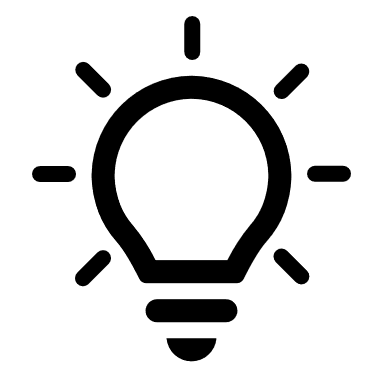 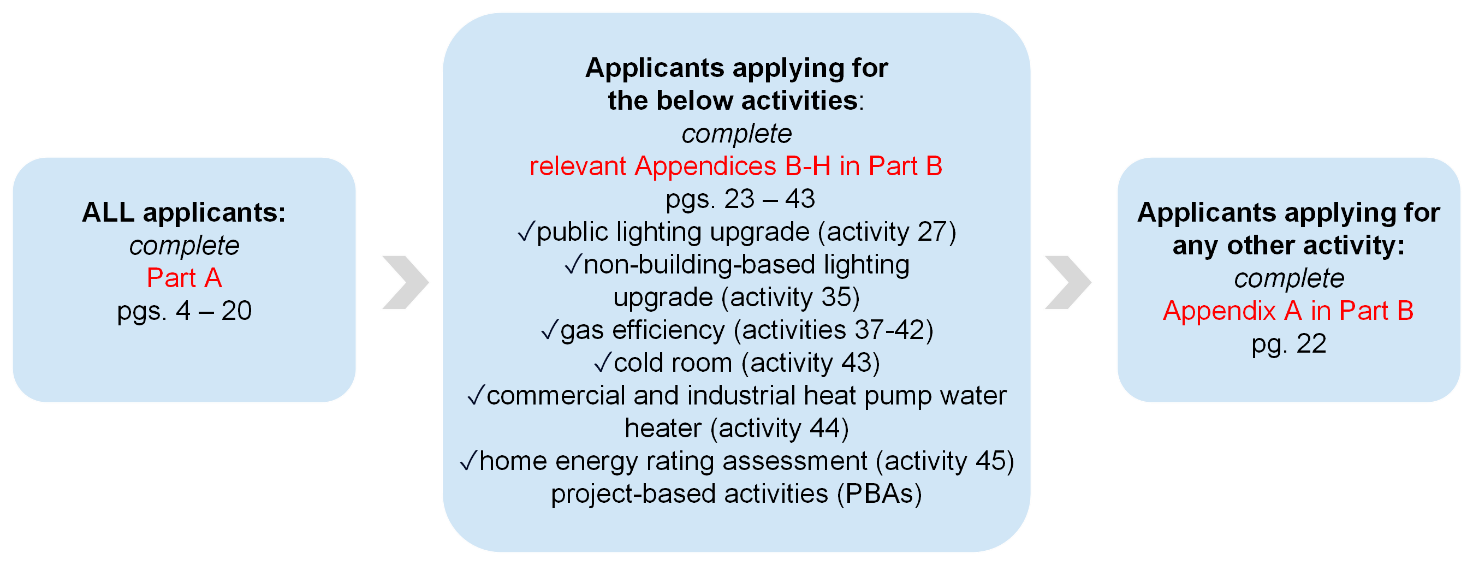 Part A – Application for accreditation, VEET scheme registry account, renewal of accreditation“Applicant” means the individual or body corporate applying for accreditation or for renewal of accreditation.“officer(s) of the Applicant”, for an Applicant that is a body corporate, means all Directors and the Company Secretary of the Applicant and any person who makes or participates in making decisions that affect the whole of, or a substantial part of, the Applicant’s business, for example the Chief Executive Officer, the Chief Financial Officer, the Managing Director."related body corporate” means a subsidiary body corporate, holding body corporate or a subsidiary of a holding body corporate.“VEU Program Requirements” means the requirements that apply to the undertaking of activities and creation of certificates in the VEU program, as provided in the VEET Act 2007, the VEET Regulations 2018 (including the Code of Conduct), the Secretary’s Specifications, the ESC Guidelines and relevant determinations.Type of applicationPerson preparing this applicationApplicant detailsActivitiesBusiness model and prescribed activity deliveryCompetence and capability requirementsFit and proper person requirementsCode of ConductAdditional documents to be supplied DeclarationPart B – VEU activity application This section requires information that will assist the commission to ascertain if an Applicant is competent and capable to undertake the prescribed activities it is applying to undertake. All Applicants are required to complete at least one of the activity specific forms provided in Part B depending on which activity/activities they are applying to be accredited for:Appendix A: All activities (except those specific to Appendices B-H)
(Note: where applicable, a response is required to be provided for each activity)Appendix B: Public lighting upgrade (Activity 27)Appendix C: Non-building based lighting upgrades (Activity 35)Appendix D: Gas efficiency related upgrades (Activities 37-42)Appendix E: Cold room upgrades (Activity 43)Appendix F: Commercial and industrial heat pump water heaters (Activity 44)Appendix G: Home Energy Rating Assessment (HERA) upgradesAppendix H: Project-based Activities (PBAs)Appendix I: Template – Letter of UndertakingApplicants should refer to the Application Guide for Accredited Persons for further assistance 
in completing and lodging this aspect of their application.  Appendix A: Competence and capability requirements – all activities (except those identified in Appendices B-H)Appendix B: Public lighting upgrade (activity 27)Applicant detailsPublic lighting upgrade typePolicies and proceduresStandardsDocuments to be suppliedAppendix C: Non-building based lighting upgrade (activity 35)Non-building based lighting upgrade typePolicies and proceduresQuality and safety assuranceStandards and competenciesDocuments to be suppliedAppendix D: Gas efficiency activities (activities 37-42)Gas efficiency activity typePolicies and proceduresStandards and competenciesDocument to be suppliedAppendix E: Cold room activities (activity 43)1. Cold room activity type2. Policies and procedures3. Standards and competencies4. Document to be suppliedAppendix F: Commercial and industrial water heater (activity 44)1. Commercial and industrial water heater activity type2. Policies and procedures3. Standards and competencies4. Document to be suppliedAppendix G: Home energy rating assessment (HERA) activities1. Service delivery arrangements (specific to HERA activities)2. Policies and procedures3. Document to be suppliedAppendix H: Project-Based Activities (PBA)Scope of potential projectsQuality and safety assuranceDocument to be supplied4. DeclarationAppendix I – Template: Letter of Undertaking[PRINT ON COMPANY LETTERHEAD]VICTORIAN ENERGY EFFICIENCY TARGET ACT 2007, SECTION 10(2)UNDERTAKINGS BY APPLICANT TO BECOME AN ACCREDITED PERSONThese undertakings are given to the Essential Services Commission by:[Body corporate Name][ACN[Body corporate Address](the “Applicant”)Definitionsbenefit means a benefit as defined in section 10(3) of the Victorian Energy Efficiency Target Act 2007.ESC means the Essential Services Commission established under section 7 of the Essential Services Commission Act 2001prescribed greenhouse gas scheme means a prescribed greenhouse gas scheme as defined in section 3 of the Victorian Energy Efficiency Target Act 2007.protected information means information that is provided to the administrator of the “prescribed greenhouse gas scheme” which is not publicly available.VEEC means a certificate means created under Division 3 of the VEET Act.VEET Act means the Victorian Energy Efficiency Target Act 2007.UndertakingsAt the time of signing this letter, the Applicant:Is a participant, or has previously been a participant in the following prescribed greenhouse gas schemes: ACT’s Energy Efficiency Improvement Scheme (EEIS) NSW’s Energy Saving Scheme (ESS) Retailer Energy Productivity Scheme (REPS) any Solar Victoria scheme Small-scale Renewable Energy Scheme (SRES) Commonwealth’s Emissions Reduction Fund Other, please specify:  Not Applicable2.has advised the ESC of any prescribed greenhouse gas scheme in which it participates; andAuthorises the administrator of any prescribed greenhouse gas scheme in which it participates or has participated in the past, to release the following information to the ESC:, protected information concerning the Applicant; andany other information concerning the Applicant held by the administrator of the prescribed greenhouse gas scheme.2.4 	Will, as soon as reasonably practicable after becoming a participant in a prescribed greenhouse gas scheme that it has not already informed the ESC it is a participant of, notify the ESC of that fact.  2.5 	Will not claim, while a participant in a prescribed greenhouse gas scheme, a benefit under that scheme, if a VEEC has been created in respect of the same activity, unless an exception applies under the VEET Act.Signed for and on behalf of[Body corporate Name][Name][Title][Body corporate Name] 	            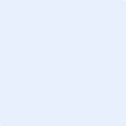 					Signaturein the presence ofWitness name			Signature of witnessDated: 	Purpose of this formAn individual or body corporate must be accredited under the Victorian Energy Upgrades (VEU) Program to be eligible to create Victorian energy efficiency certificates (VEECs) under the VEU Program. This person is called an accredited person (AP). This application form must be used when applying to the Essential Services Commission for a: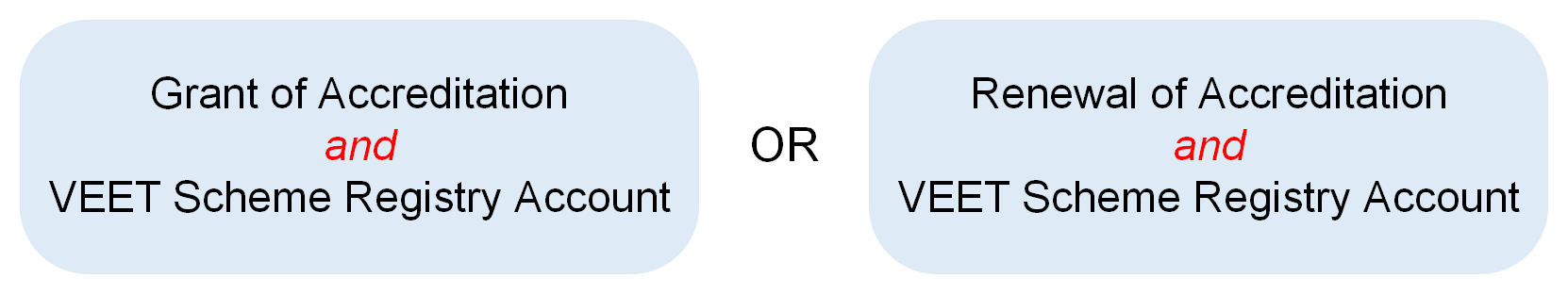 If you are applying for a variation in accreditation conditions, including additional activities, complete the appropriate form on our website.Fees:$3000 for a grant of accreditation or $1000 for a renewal of accreditation. Please Note:This form is to be completed by, or on behalf of an individual or body corporate seeking accreditation or renewal of accreditation. This form must be signed by an officer of the Applicant (as defined below), or if the Applicant is an individual, that individual.Answering "no" to a question on this form will not necessarily be grounds for refusal. It may prompt a request for information and further assessment. A false or misleading answer may have serious consequences, including refusal of the application.It is an offence to knowingly provide false or misleading information to the commission, under s68 of the Victorian Energy Efficiency Target Act 2007.Instructions to apply for a grant of accreditation OR renewal of accreditation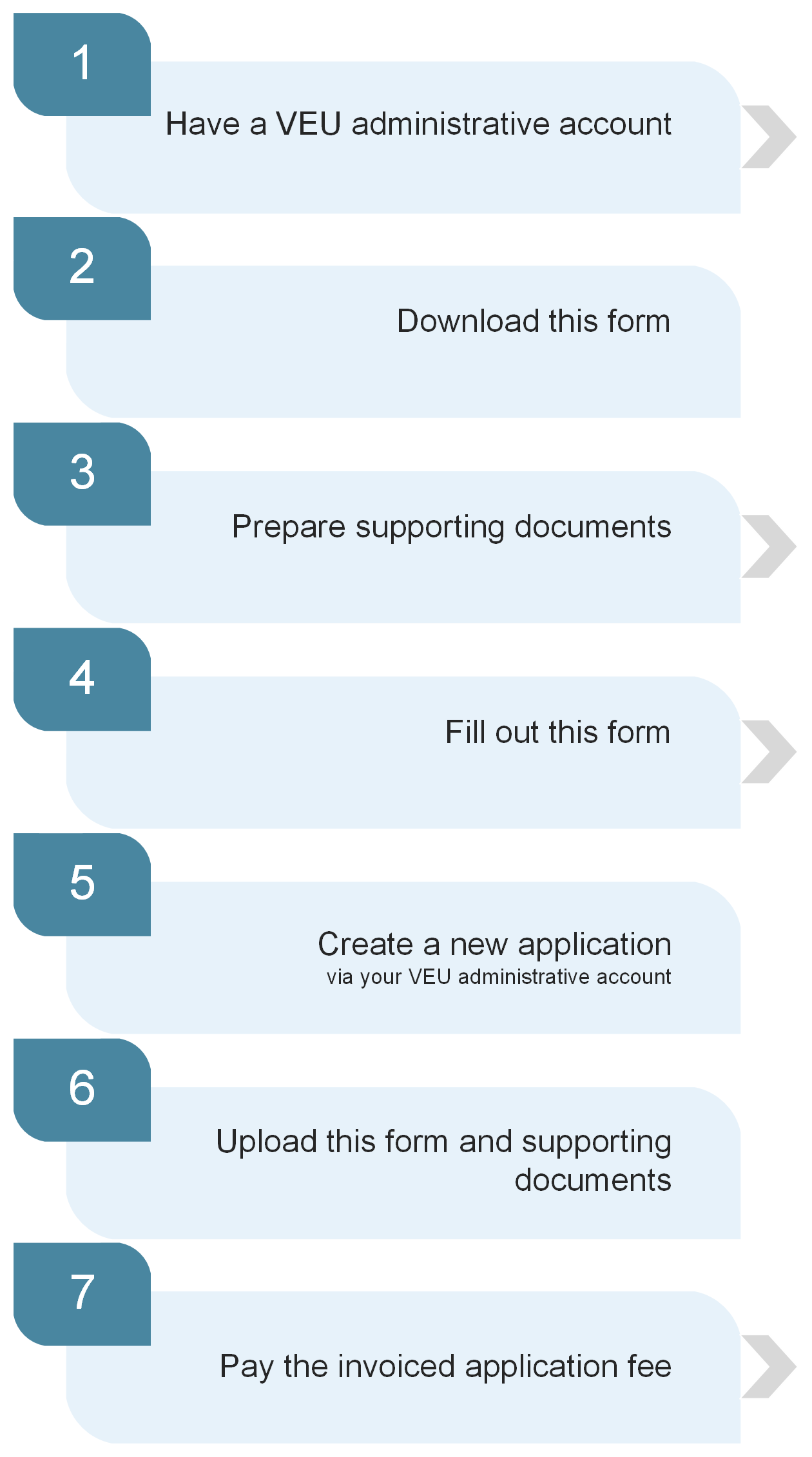 What happens next?Once you have submitted a complete application form and paid the fee, the commission has 20 business days to process your application. This timeline is often extended either due to requests for further information or by agreement with the Applicant.If approved, the commission will provide a written notice confirming the decision to approve your application. This notice will specify the commencement date of accreditation, the expiry date, and the deadline for the Applicant to apply for renewal. Additionally, it will outline the prescribed activities for which accreditation is granted. 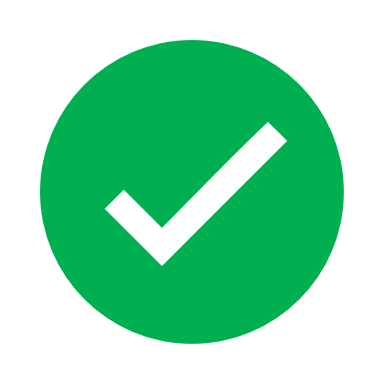 If refused, the commission will issue a written notice regarding the decision to reject your application. You may request an internal review of a refusal decision.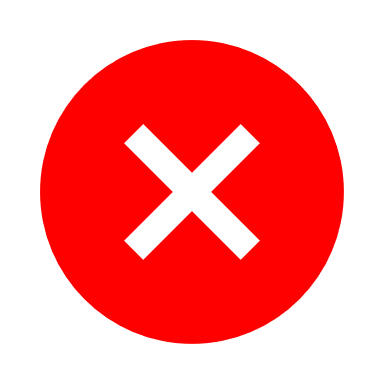 Further AssistanceRefer to the Application Guide for Accredited Persons on our website for guidance on completing and lodging this form.  Contact the VEU Program support team if you have any questions about the application process via phone: (03) 9032 1310 or email: veu@esc.vic.gov.auDefined terms used in this form Q1. What is the Applicant applying for? Select the applicable box.  To become an accredited person to undertake prescribed activities, create, hold, transfer and surrender certificates, including applying for a VEET scheme registry account to be able to hold, transfer and surrender certificates For a renewal of accreditation to undertake prescribed activities and to create, hold, transfer and surrender certificates, including applying for a VEET scheme registry account to be able to hold, transfer and surrender certificatesQ2. Name and job title of the person preparing this application Q3. Has a third party assisted the Applicant in preparing this application? If yes, please provide that individual’s name and business name.Q4. Email address of the person preparing this application  Q5. Contact phone number of the person preparing this application Q6. Full legal name of the ApplicantQ6. Full legal name of the ApplicantQ7. Email address of the Applicant to be used by the commissionQ7. Email address of the Applicant to be used by the commissionQ7. ABN and/or ACN	ABN given by the Australian Business Register and/or ACN (if the Applicant is a body corporate) given by ASIC.Q7. ABN and/or ACN	ABN given by the Australian Business Register and/or ACN (if the Applicant is a body corporate) given by ASIC.Q8. Upload a copy of the below:If the Applicant is not a body corporate: an Australian Business Register record.If the Applicant is a body corporate: a current and historical ASIC company extract that is no more than 30 days old. This can be obtained from the ASIC Connect website.Q8. Upload a copy of the below:If the Applicant is not a body corporate: an Australian Business Register record.If the Applicant is a body corporate: a current and historical ASIC company extract that is no more than 30 days old. This can be obtained from the ASIC Connect website.Document file name:Q9. Address of principal place of businessQ9. Address of principal place of businessQ10. Applicant website Q10. Applicant website Note: When submitting the application in the registry, under Tab 1 of the online application choose all the activities the Applicant plans to undertake in the next 12 months.Q11. What is the Applicant’s primary target market(s)?	Describe the target market of the Applicant’s VEU related activities it intends to undertake. For example, “residential homes across Victoria”, “sporting and public complexes in East Gippsland”, “homes in regional Victoria”, “small to medium enterprises across Victoria.”Note: When submitting the application in the registry, under Tab 1 of the online application choose all the activities the Applicant plans to undertake in the next 12 months.Q11. What is the Applicant’s primary target market(s)?	Describe the target market of the Applicant’s VEU related activities it intends to undertake. For example, “residential homes across Victoria”, “sporting and public complexes in East Gippsland”, “homes in regional Victoria”, “small to medium enterprises across Victoria.”Q12. Provide estimates of percentage of business revenue that will be generated from each activity for the next year.Complete the table below. If applying for more than 4 activities, upload a separate document using the same template.Note for renewal of accreditation: estimates may be derived from historic data.Terms used in the table:Forecasted annual VEEC creation = number of installers x estimated premises visited per year x estimated VEECs per premises. Estimated annual revenue from activity = forecasted annual VEEC creation x VEEC value.Estimated percentage of total revenue = estimated annual revenue from per activity / estimated total business revenue x 100%.Q12. Provide estimates of percentage of business revenue that will be generated from each activity for the next year.Complete the table below. If applying for more than 4 activities, upload a separate document using the same template.Note for renewal of accreditation: estimates may be derived from historic data.Terms used in the table:Forecasted annual VEEC creation = number of installers x estimated premises visited per year x estimated VEECs per premises. Estimated annual revenue from activity = forecasted annual VEEC creation x VEEC value.Estimated percentage of total revenue = estimated annual revenue from per activity / estimated total business revenue x 100%.Document file name:Q13. What is the Applicant’s intended business model?	Identify the model(s) below that match the intended model(s) of delivery of prescribed activities. Select as many boxes as applicable and complete the questions below each option: 13.1. Sole delivery modelThe Applicant engages the energy consumer as a customer directly and is responsible for all aspects of undertaking the prescribed activity. 13.1.1. Answer the following questions. Select Yes or No from the dropdown boxes:Q13. What is the Applicant’s intended business model?	Identify the model(s) below that match the intended model(s) of delivery of prescribed activities. Select as many boxes as applicable and complete the questions below each option: 13.1. Sole delivery modelThe Applicant engages the energy consumer as a customer directly and is responsible for all aspects of undertaking the prescribed activity. 13.1.1. Answer the following questions. Select Yes or No from the dropdown boxes:Q13. What is the Applicant’s intended business model?	Identify the model(s) below that match the intended model(s) of delivery of prescribed activities. Select as many boxes as applicable and complete the questions below each option: 13.1. Sole delivery modelThe Applicant engages the energy consumer as a customer directly and is responsible for all aspects of undertaking the prescribed activity. 13.1.1. Answer the following questions. Select Yes or No from the dropdown boxes:a) Is the Applicant a sole trader with no employees or contractors?a) Is the Applicant a sole trader with no employees or contractors?b) Does the Applicant have induction and training processes for new employees and refresher training for existing employees?  b) Does the Applicant have induction and training processes for new employees and refresher training for existing employees?  c) Does the Applicant collect and maintain certified copies of current licences of employees (e.g. Electrician and Plumber) required for prescribed activities, where applicable?  c) Does the Applicant collect and maintain certified copies of current licences of employees (e.g. Electrician and Plumber) required for prescribed activities, where applicable?  d) Does the Applicant have procedures and policies that ensure the work of all employees is supervised, reviewed or audited so that work is performed in accordance with VEU Program Requirements?d) Does the Applicant have procedures and policies that ensure the work of all employees is supervised, reviewed or audited so that work is performed in accordance with VEU Program Requirements?e) Does the Applicant have disciplinary procedures, that respond to non-compliance with VEU Program Requirements by employees, including procedures to re-train or otherwise support employees to improve?  e) Does the Applicant have disciplinary procedures, that respond to non-compliance with VEU Program Requirements by employees, including procedures to re-train or otherwise support employees to improve?  13.1.2. If the Applicant’s response to any of questions 13.1.1 (a-e) is “No”, provide a justification for each response.13.1.2. If the Applicant’s response to any of questions 13.1.1 (a-e) is “No”, provide a justification for each response.13.1.2. If the Applicant’s response to any of questions 13.1.1 (a-e) is “No”, provide a justification for each response.13.1.3. Describe the key steps involved in undertaking prescribed activities under this business model.13.1.3. Describe the key steps involved in undertaking prescribed activities under this business model.13.1.3. Describe the key steps involved in undertaking prescribed activities under this business model. 13.2. Contractor delivery modelThe Applicant engages the energy consumer as a customer directly, and the activity is wholly or partially undertaken by contractors under the direction of the Applicant, and the customer has no direct legal relationship with the contractor.13.2.1. Answer the following questions. Select Yes or No from the dropdown boxes: 13.2. Contractor delivery modelThe Applicant engages the energy consumer as a customer directly, and the activity is wholly or partially undertaken by contractors under the direction of the Applicant, and the customer has no direct legal relationship with the contractor.13.2.1. Answer the following questions. Select Yes or No from the dropdown boxes: 13.2. Contractor delivery modelThe Applicant engages the energy consumer as a customer directly, and the activity is wholly or partially undertaken by contractors under the direction of the Applicant, and the customer has no direct legal relationship with the contractor.13.2.1. Answer the following questions. Select Yes or No from the dropdown boxes:a) Does the Applicant have induction and training processes for contractors?a) Does the Applicant have induction and training processes for contractors?b) Does the Applicant collect and maintain certified copies of contractor licences (e.g. Electrician and Plumber) required for prescribed activities, where applicable?  b) Does the Applicant collect and maintain certified copies of contractor licences (e.g. Electrician and Plumber) required for prescribed activities, where applicable?  c) Does the Applicant have contractual terms that require all contractors to adhere to VEU Program Requirements?c) Does the Applicant have contractual terms that require all contractors to adhere to VEU Program Requirements?d) Does the Applicant have procedures, that respond to non-compliance with VEU Program Requirements by contractors?  d) Does the Applicant have procedures, that respond to non-compliance with VEU Program Requirements by contractors?  e) Are the Applicant’s contractors prohibited from using sub-contractors to deliver prescribed activities? e) Are the Applicant’s contractors prohibited from using sub-contractors to deliver prescribed activities? 13.2.2. If the Applicant’s response to any of questions 13.2.1 (a-e) is “No”, provide a justification for each response.13.2.2. If the Applicant’s response to any of questions 13.2.1 (a-e) is “No”, provide a justification for each response.13.2.2. If the Applicant’s response to any of questions 13.2.1 (a-e) is “No”, provide a justification for each response.13.2.3. Describe the key steps involved in undertaking prescribed activities under this business model. For each prescribed activity, identify what elements of the delivery of the prescribed activity will be undertaken by the contractor and the Applicant.13.2.3. Describe the key steps involved in undertaking prescribed activities under this business model. For each prescribed activity, identify what elements of the delivery of the prescribed activity will be undertaken by the contractor and the Applicant.13.2.3. Describe the key steps involved in undertaking prescribed activities under this business model. For each prescribed activity, identify what elements of the delivery of the prescribed activity will be undertaken by the contractor and the Applicant.  13.3. Third party delivery (aggregator) modelThe Applicant has no direct relationship with the energy consumer. The Applicant establishes a binding legal arrangement with one or more scheme participants to create VEECs, supported by operational procedures to monitor and ensure compliance with all VEU Program Requirements  13.3. Third party delivery (aggregator) modelThe Applicant has no direct relationship with the energy consumer. The Applicant establishes a binding legal arrangement with one or more scheme participants to create VEECs, supported by operational procedures to monitor and ensure compliance with all VEU Program Requirements  13.3. Third party delivery (aggregator) modelThe Applicant has no direct relationship with the energy consumer. The Applicant establishes a binding legal arrangement with one or more scheme participants to create VEECs, supported by operational procedures to monitor and ensure compliance with all VEU Program Requirements13.3.1. Answer the following questions, in relation to scheme participants undertaking prescribed activities for which the Applicant may create VEECs. Select Yes or No from the dropdown boxes:13.3.1. Answer the following questions, in relation to scheme participants undertaking prescribed activities for which the Applicant may create VEECs. Select Yes or No from the dropdown boxes:13.3.1. Answer the following questions, in relation to scheme participants undertaking prescribed activities for which the Applicant may create VEECs. Select Yes or No from the dropdown boxes:a) Are scheme participants required to enter a contract (or similar arrangement) with the Applicant prior to undertaking any prescribed activities for which the Applicant may create VEECs?a) Are scheme participants required to enter a contract (or similar arrangement) with the Applicant prior to undertaking any prescribed activities for which the Applicant may create VEECs?b) Does the Applicant require scheme participants (by contract or similar arrangement) to comply with all VEU Program Requirements? b) Does the Applicant require scheme participants (by contract or similar arrangement) to comply with all VEU Program Requirements? c) Is the Applicant entitled (by contract or similar arrangement) to receive certified copies of all current electrical and plumbing licences held by scheme participants or their employees, where applicable? c) Is the Applicant entitled (by contract or similar arrangement) to receive certified copies of all current electrical and plumbing licences held by scheme participants or their employees, where applicable? d) Does the Applicant require (by contract or similar arrangement) the scheme participant to participate in compliance or audit activities undertaken by or on behalf of the Applicant to provide assurance that a scheme participant is complying with the obligations referred to in (a), above?d) Does the Applicant require (by contract or similar arrangement) the scheme participant to participate in compliance or audit activities undertaken by or on behalf of the Applicant to provide assurance that a scheme participant is complying with the obligations referred to in (a), above?e) Does the Applicant have on-boarding process and refresher training processes for scheme participants?   e) Does the Applicant have on-boarding process and refresher training processes for scheme participants?   13.3.2. If the Applicant’s response to any of questions 13.3.1 (a-e) is “No”, provide a justification for each response.13.3.2. If the Applicant’s response to any of questions 13.3.1 (a-e) is “No”, provide a justification for each response.13.3.2. If the Applicant’s response to any of questions 13.3.1 (a-e) is “No”, provide a justification for each response.13.3.3. Describe how the Applicant’s business systems, procedures and contractual or similar arrangements ensure compliance by scheme participants with all VEU Program Requirements in undertaking prescribed activities.The description must address how the Applicant will ensure that energy consumers receive the information that is required to be provided to them by Clause 26 of the Code of Conduct. The description should address the mechanisms identified in questions 13.3.1 (a-e), above.13.3.3. Describe how the Applicant’s business systems, procedures and contractual or similar arrangements ensure compliance by scheme participants with all VEU Program Requirements in undertaking prescribed activities.The description must address how the Applicant will ensure that energy consumers receive the information that is required to be provided to them by Clause 26 of the Code of Conduct. The description should address the mechanisms identified in questions 13.3.1 (a-e), above.13.3.3. Describe how the Applicant’s business systems, procedures and contractual or similar arrangements ensure compliance by scheme participants with all VEU Program Requirements in undertaking prescribed activities.The description must address how the Applicant will ensure that energy consumers receive the information that is required to be provided to them by Clause 26 of the Code of Conduct. The description should address the mechanisms identified in questions 13.3.1 (a-e), above.13.3.4. Answer the following questions about the Applicant’s assurance activities in relation to scheme participants. Select Yes or No from the dropdown boxes:13.3.4. Answer the following questions about the Applicant’s assurance activities in relation to scheme participants. Select Yes or No from the dropdown boxes:13.3.4. Answer the following questions about the Applicant’s assurance activities in relation to scheme participants. Select Yes or No from the dropdown boxes:a) Does the Applicant (directly or via a third party not related to the scheme participant) conduct desktop audits and phone audits of scheme participants on a regular basis?  a) Does the Applicant (directly or via a third party not related to the scheme participant) conduct desktop audits and phone audits of scheme participants on a regular basis?  b) Does the Applicant (directly or via a third party not related to the scheme participant) undertake in person inspection audits of installations?  b) Does the Applicant (directly or via a third party not related to the scheme participant) undertake in person inspection audits of installations?  13.3.5. Describe the Applicant’s methods for verifying compliance by scheme participants with all VEU Program Requirements (“assurance activities”), including the frequency of such assurance activities. The description should address the mechanisms identified at (a) and (b), above.13.3.5. Describe the Applicant’s methods for verifying compliance by scheme participants with all VEU Program Requirements (“assurance activities”), including the frequency of such assurance activities. The description should address the mechanisms identified at (a) and (b), above.13.3.5. Describe the Applicant’s methods for verifying compliance by scheme participants with all VEU Program Requirements (“assurance activities”), including the frequency of such assurance activities. The description should address the mechanisms identified at (a) and (b), above.13.3.6. Answer the following questions. Select Yes or No from the dropdown boxes:13.3.6. Answer the following questions. Select Yes or No from the dropdown boxes:13.3.6. Answer the following questions. Select Yes or No from the dropdown boxes:a) Is the Applicant entitled (by contract or similar arrangement) to have a scheme participant return funds to the Applicant, when a VEEC is surrendered to the commission, due to non-compliance?  	a) Is the Applicant entitled (by contract or similar arrangement) to have a scheme participant return funds to the Applicant, when a VEEC is surrendered to the commission, due to non-compliance?  	b) Is the Applicant entitled (by contract or similar arrangement) to take action against a scheme participant for non-compliance, such as imposing penalties, providing incentives, re-training or other consequences?  b) Is the Applicant entitled (by contract or similar arrangement) to take action against a scheme participant for non-compliance, such as imposing penalties, providing incentives, re-training or other consequences?  c) Are scheme participants required (by contract or similar arrangement) to undertake rectification works, due to non-compliance or installation faults?  c) Are scheme participants required (by contract or similar arrangement) to undertake rectification works, due to non-compliance or installation faults?  13.3.7. Upload a copy of the Applicant’s standard contractual terms and conditions that apply to scheme participants.13.3.7. Upload a copy of the Applicant’s standard contractual terms and conditions that apply to scheme participants.13.3.7. Upload a copy of the Applicant’s standard contractual terms and conditions that apply to scheme participants.Document file name:Payment for VEU-related servicesPayment for VEU-related servicesPayment for VEU-related servicesQ14. Describe the basis for payment of any employees, contractors or scheme participants for services related to VEU activities.  Q14. Describe the basis for payment of any employees, contractors or scheme participants for services related to VEU activities.  Q14. Describe the basis for payment of any employees, contractors or scheme participants for services related to VEU activities.  Q15. Are employees and/or contractors wholly or partially paid based on commissions, bonuses or other incentives? Select Yes or No from the dropdown box:Q15. Are employees and/or contractors wholly or partially paid based on commissions, bonuses or other incentives? Select Yes or No from the dropdown box:Q15. Are employees and/or contractors wholly or partially paid based on commissions, bonuses or other incentives? Select Yes or No from the dropdown box:Q15.1. If yes, describe the payment arrangements, including who will receive payments and what portion of the compensation will be commission, bonuses or other incentives?Q15.1. If yes, describe the payment arrangements, including who will receive payments and what portion of the compensation will be commission, bonuses or other incentives?Q15.1. If yes, describe the payment arrangements, including who will receive payments and what portion of the compensation will be commission, bonuses or other incentives?Experience and qualificationsExperience and qualificationsExperience and qualificationsQ16. Upload an organisational chart that outlines the structure of the Applicant, specifically highlighting the personnel responsible for VEU activities.(Note that the relationship with contractors and sub-contractors must be included in this organisational chart).Q16. Upload an organisational chart that outlines the structure of the Applicant, specifically highlighting the personnel responsible for VEU activities.(Note that the relationship with contractors and sub-contractors must be included in this organisational chart).Q16. Upload an organisational chart that outlines the structure of the Applicant, specifically highlighting the personnel responsible for VEU activities.(Note that the relationship with contractors and sub-contractors must be included in this organisational chart).Document file name:Q17. Upload a document listing the relevant training, qualifications, certifications, and experience of:The individual who leads the organisation e.g., chief executive officer, managing director,The individual(s) managing training of staff and/or scheme participants,The individual(s) managing compliance,The individual(s) managing upgrades and installations, andThe individual(s) who engages with and manages scheme participants.Q17. Upload a document listing the relevant training, qualifications, certifications, and experience of:The individual who leads the organisation e.g., chief executive officer, managing director,The individual(s) managing training of staff and/or scheme participants,The individual(s) managing compliance,The individual(s) managing upgrades and installations, andThe individual(s) who engages with and manages scheme participants.Q17. Upload a document listing the relevant training, qualifications, certifications, and experience of:The individual who leads the organisation e.g., chief executive officer, managing director,The individual(s) managing training of staff and/or scheme participants,The individual(s) managing compliance,The individual(s) managing upgrades and installations, andThe individual(s) who engages with and manages scheme participants.Document file name:Q18. Describe the Applicant’s relevant experience in the industry/field relating to the prescribed activities for which certificates will be created.For example, if the Applicant is applying to undertake prescribed activities associated with water heating, describe the Applicant’s experience in the water heating industry. This may include describing the experience of relevant personnel in the organisation or any contracted third-party scheme participants providing services.Note any relevant certifications or qualifications that have not been covered in the rest of the application form, for example, is the Applicant ISO4801 (OH&S), ISO9001 (Quality Management) and/or ISO14001 (Environmental Management) certified.Q18. Describe the Applicant’s relevant experience in the industry/field relating to the prescribed activities for which certificates will be created.For example, if the Applicant is applying to undertake prescribed activities associated with water heating, describe the Applicant’s experience in the water heating industry. This may include describing the experience of relevant personnel in the organisation or any contracted third-party scheme participants providing services.Note any relevant certifications or qualifications that have not been covered in the rest of the application form, for example, is the Applicant ISO4801 (OH&S), ISO9001 (Quality Management) and/or ISO14001 (Environmental Management) certified.Q18. Describe the Applicant’s relevant experience in the industry/field relating to the prescribed activities for which certificates will be created.For example, if the Applicant is applying to undertake prescribed activities associated with water heating, describe the Applicant’s experience in the water heating industry. This may include describing the experience of relevant personnel in the organisation or any contracted third-party scheme participants providing services.Note any relevant certifications or qualifications that have not been covered in the rest of the application form, for example, is the Applicant ISO4801 (OH&S), ISO9001 (Quality Management) and/or ISO14001 (Environmental Management) certified.Q19. Describe the Applicant’s previous experience in the VEU Program. This may include the Applicant’s employees and any contracted scheme participant’s experience.Q19. Describe the Applicant’s previous experience in the VEU Program. This may include the Applicant’s employees and any contracted scheme participant’s experience.Q19. Describe the Applicant’s previous experience in the VEU Program. This may include the Applicant’s employees and any contracted scheme participant’s experience.Skills and licensingSkills and licensingSkills and licensingQ20. Does the Applicant, its employees and/or contracted scheme participants have the appropriate licensing for undertaking the prescribed activities? Select Yes or No from the dropdown box:Q20. Does the Applicant, its employees and/or contracted scheme participants have the appropriate licensing for undertaking the prescribed activities? Select Yes or No from the dropdown box:Q20. Does the Applicant, its employees and/or contracted scheme participants have the appropriate licensing for undertaking the prescribed activities? Select Yes or No from the dropdown box:Q21. Does the Applicant have policies and procedures to ensure that relevant licences are recorded and maintained? Select Yes or No from the dropdown box:Q21. Does the Applicant have policies and procedures to ensure that relevant licences are recorded and maintained? Select Yes or No from the dropdown box:Q21. Does the Applicant have policies and procedures to ensure that relevant licences are recorded and maintained? Select Yes or No from the dropdown box:Q22. Upload a document listing the relevant licence(s) of the Applicant’s employees that will undertake prescribed activities. Include the licence number(s) and expiry date(s).Q22. Upload a document listing the relevant licence(s) of the Applicant’s employees that will undertake prescribed activities. Include the licence number(s) and expiry date(s).Q22. Upload a document listing the relevant licence(s) of the Applicant’s employees that will undertake prescribed activities. Include the licence number(s) and expiry date(s).Document file name:Occupational health and safetyOccupational health and safetyOccupational health and safetyQ23. Do the Applicant’s business systems and procedures include the following? Select Yes or No from the dropdown boxes:Q23. Do the Applicant’s business systems and procedures include the following? Select Yes or No from the dropdown boxes:Q23. Do the Applicant’s business systems and procedures include the following? Select Yes or No from the dropdown boxes: a) An occupational health and safety policy approved by senior management. a) An occupational health and safety policy approved by senior management.b) A documented system for notifying management of hazards in the workplace and at worksites. b) A documented system for notifying management of hazards in the workplace and at worksites. c) A procedure requiring completion of a safe work method statement process.c) A procedure requiring completion of a safe work method statement process.d) Staff and contractor induction processes and refresher training that covers the Applicant’s occupational health and safety procedures.  d) Staff and contractor induction processes and refresher training that covers the Applicant’s occupational health and safety procedures.  Q23.1 If the Applicant’s response to any of questions 23 (a-d) is “No”, provide a justification for each response.Q23.1 If the Applicant’s response to any of questions 23 (a-d) is “No”, provide a justification for each response.Q23.1 If the Applicant’s response to any of questions 23 (a-d) is “No”, provide a justification for each response.Q24. Describe the Applicant’s occupational health and safety policy and related procedures and upload any relevant documentation.  Q24. Describe the Applicant’s occupational health and safety policy and related procedures and upload any relevant documentation.  Q24. Describe the Applicant’s occupational health and safety policy and related procedures and upload any relevant documentation.  Document file name:Record keepingRecord keepingRecord keepingQ25. Answer the following questions by selecting Yes or No from the dropdown boxes. Does the Applicant:Q25. Answer the following questions by selecting Yes or No from the dropdown boxes. Does the Applicant:Q25. Answer the following questions by selecting Yes or No from the dropdown boxes. Does the Applicant:a) Collect and maintain scheme participant records, including required licences and endorsements?a) Collect and maintain scheme participant records, including required licences and endorsements?b) Collect and maintain all required installation information, including model and serial numbers of appliances, assignment forms and contracts?b) Collect and maintain all required installation information, including model and serial numbers of appliances, assignment forms and contracts?c) Collect and maintain decommissioning records, including internal records and any third-party receipts?c) Collect and maintain decommissioning records, including internal records and any third-party receipts?d) Collect and maintain stock management records, including stock reconciliation and purchase invoices?d) Collect and maintain stock management records, including stock reconciliation and purchase invoices?e) Use job numbers, or a similar method to identify documents associated with individual installations?e) Use job numbers, or a similar method to identify documents associated with individual installations?f) Have records management systems that deal with use and disclosure of personal information (including in accordance with any applicable privacy laws), including systems for user access to personal information, backup and data storage location and methods?f) Have records management systems that deal with use and disclosure of personal information (including in accordance with any applicable privacy laws), including systems for user access to personal information, backup and data storage location and methods?g) Collect and maintain employee records, including employee contracts, HR records, identification, employee licences, training certifications?g) Collect and maintain employee records, including employee contracts, HR records, identification, employee licences, training certifications?Q25.1. If the Applicant’s response to any of questions 25 (a-g) is “No”, provide a justification for each response.Q25.1. If the Applicant’s response to any of questions 25 (a-g) is “No”, provide a justification for each response.Q25.1. If the Applicant’s response to any of questions 25 (a-g) is “No”, provide a justification for each response.Q26. Describe the Applicant’s business systems and procedures that support effective record keeping.Q26. Describe the Applicant’s business systems and procedures that support effective record keeping.Q26. Describe the Applicant’s business systems and procedures that support effective record keeping.OffencesQ27. Does the Applicant, a related body corporate or any of the officers of the Applicant have any charges against them currently pending in an Australian court?Select Yes or No from the dropdown box:Q27.1. If yes, provide details of each pending charge.  Compliance historyQ28. Has the Applicant, a related body corporate, or any of the officers of the Applicant (either while working for the Applicant or not), been the subject of compliance, enforcement or disciplinary action of any kind (including formal warnings) by an Australian regulator? Select Yes or No from the dropdown box:This could include, but is not limited to:Action taken by an electrical safety or other safety regulator including Worksafe Victoria, Energy Safe Victoria, the Victorian Building Authority or their interstate/national counter-part regulators.Action taken by any accreditation scheme operator including the Essential Services Commission, Solar Victoria, the Clean Energy Regulator or similar interstate/national scheme operator.Action taken by any consumer affairs regulator including Consumer Affairs Victoria, the Australian Securities and Investments Commission, the Australian Competition and Consumer Commission or similar. Q28.1. If yes, provide details of each instance of compliance and enforcement action including the dates, location and circumstances.Insolvency or financial mattersQ29. In the past 10 years, has the Applicant, any related company, or any of the Applicant’s officers or senior managers been an officer of a company that faced the appointment of a liquidator, receiver, administrative receiver, administrator, compulsory manager or other similar officer? Select Yes or No from the dropdown box:Q29.1. If yes, provide details of the dates, location, and circumstances.Q30. In the past 10 years, has the Applicant or any of the officers of the Applicant been declared bankrupt? Select Yes or No from the dropdown box:Q30.1. If yes, provide details of the dates and circumstances.Disqualification of officersQ31. In the past 10 years, have any of the officers of the Applicant, while working for the Applicant or any other entity, been disqualified from managing a corporation under the Corporations Act 2001 (Cth)? Select Yes or No from the dropdown box:Q31.1. If yes, provide details of the dates and circumstances.Other government energy efficiency programs or schemesQ32. Has the Applicant or any officers of the Applicant ever participated in other Commonwealth, state or local government energy efficiency programs or schemes?Select as many boxes below as applicable: ACT’s Energy Efficiency Improvement Scheme (EEIS) NSW’s Energy Saving Scheme (ESS) Retailer Energy Productivity Scheme (REPS) Commonwealth’s Emissions Reduction Fund Small-scale Renewable Energy Scheme (SRES) Solar Victoria Not Applicable Other program/schemes not listed (provide details):Other mattersQ33. Are there any other matters to disclose regarding whether the Applicant is a fit and proper person to be an accredited person? Select Yes or No from the dropdown box:Q33.1. If yes, provide further details.  VEU Program Requirements (including the Code of Conduct)VEU Program Requirements (including the Code of Conduct)VEU Program Requirements (including the Code of Conduct)VEU Program Requirements (including the Code of Conduct)Q34. Does the Applicant have procedures that are directed to compliance with each of the following requirements? Select Yes or No from the dropdown boxes:Q34. Does the Applicant have procedures that are directed to compliance with each of the following requirements? Select Yes or No from the dropdown boxes:Q34. Does the Applicant have procedures that are directed to compliance with each of the following requirements? Select Yes or No from the dropdown boxes:Q34. Does the Applicant have procedures that are directed to compliance with each of the following requirements? Select Yes or No from the dropdown boxes:a) That a standard identification card is used by lead generators or marketers, as required by Clause 9 of the Code of Conduct.a) That a standard identification card is used by lead generators or marketers, as required by Clause 9 of the Code of Conduct.a) That a standard identification card is used by lead generators or marketers, as required by Clause 9 of the Code of Conduct.b) That clear and accurate information is given to energy consumers about the VEET scheme during all permitted marketing activities, including online marketing activities as required by clauses 13 and 13A of the Code of Conduct.  b) That clear and accurate information is given to energy consumers about the VEET scheme during all permitted marketing activities, including online marketing activities as required by clauses 13 and 13A of the Code of Conduct.  b) That clear and accurate information is given to energy consumers about the VEET scheme during all permitted marketing activities, including online marketing activities as required by clauses 13 and 13A of the Code of Conduct.  c) That clear and accurate information is given to energy consumers for each prescribed activity and related matters as required by clauses 14 and 15 of the Code of Conduct.c) That clear and accurate information is given to energy consumers for each prescribed activity and related matters as required by clauses 14 and 15 of the Code of Conduct.c) That clear and accurate information is given to energy consumers for each prescribed activity and related matters as required by clauses 14 and 15 of the Code of Conduct.d) That a statement of the energy consumer’s rights and obligations is provided, as required by Clause 17 of the Code of Conduct.  d) That a statement of the energy consumer’s rights and obligations is provided, as required by Clause 17 of the Code of Conduct.  d) That a statement of the energy consumer’s rights and obligations is provided, as required by Clause 17 of the Code of Conduct.  e) That information is given to the energy consumer about the terms and conditions of the contract relating to the undertaking of the prescribed activity, as required by Clause 18 of the Code of Conduct.  e) That information is given to the energy consumer about the terms and conditions of the contract relating to the undertaking of the prescribed activity, as required by Clause 18 of the Code of Conduct.  e) That information is given to the energy consumer about the terms and conditions of the contract relating to the undertaking of the prescribed activity, as required by Clause 18 of the Code of Conduct.  f) That information is given to the energy consumer about the person who is to undertake the prescribed activity, as required by Clause 21 of the Code of Conduct.f) That information is given to the energy consumer about the person who is to undertake the prescribed activity, as required by Clause 21 of the Code of Conduct.f) That information is given to the energy consumer about the person who is to undertake the prescribed activity, as required by Clause 21 of the Code of Conduct.g) That the Notice to Residents is provided as required by Clause 23 of the Code of Conduct.  g) That the Notice to Residents is provided as required by Clause 23 of the Code of Conduct.  g) That the Notice to Residents is provided as required by Clause 23 of the Code of Conduct.  h) That information is given to the energy consumer, on completion of the prescribed activity, as required by Clause 26 of the Code of Conduct.h) That information is given to the energy consumer, on completion of the prescribed activity, as required by Clause 26 of the Code of Conduct.h) That information is given to the energy consumer, on completion of the prescribed activity, as required by Clause 26 of the Code of Conduct.i) That information is given to the energy consumer about the applicable complaints and dispute resolution framework, as required by Cause 28 of the Code of Conduct.i) That information is given to the energy consumer about the applicable complaints and dispute resolution framework, as required by Cause 28 of the Code of Conduct.i) That information is given to the energy consumer about the applicable complaints and dispute resolution framework, as required by Cause 28 of the Code of Conduct.Q34.1. If the Applicant’s response to any of questions 34 (a-i) is “No”, provide a justification for each response.Q34.1. If the Applicant’s response to any of questions 34 (a-i) is “No”, provide a justification for each response.Q34.1. If the Applicant’s response to any of questions 34 (a-i) is “No”, provide a justification for each response.Q34.1. If the Applicant’s response to any of questions 34 (a-i) is “No”, provide a justification for each response.Q35. Describe how the Applicant will comply with VEU Program Requirements including the Code of Conduct.Q35. Describe how the Applicant will comply with VEU Program Requirements including the Code of Conduct.Q35. Describe how the Applicant will comply with VEU Program Requirements including the Code of Conduct.Q35. Describe how the Applicant will comply with VEU Program Requirements including the Code of Conduct.Q36. Upload a copy of the following documents:The Applicant’s template contract provided to the consumer for the undertaking of the prescribed activity (Clause 18 of the Code of Conduct).A document describing the Applicant’s dispute resolution framework, including a copy of the information provided to consumers (Clause 28 of the Code of Conduct)Q36. Upload a copy of the following documents:The Applicant’s template contract provided to the consumer for the undertaking of the prescribed activity (Clause 18 of the Code of Conduct).A document describing the Applicant’s dispute resolution framework, including a copy of the information provided to consumers (Clause 28 of the Code of Conduct)Q36. Upload a copy of the following documents:The Applicant’s template contract provided to the consumer for the undertaking of the prescribed activity (Clause 18 of the Code of Conduct).A document describing the Applicant’s dispute resolution framework, including a copy of the information provided to consumers (Clause 28 of the Code of Conduct)Q36. Upload a copy of the following documents:The Applicant’s template contract provided to the consumer for the undertaking of the prescribed activity (Clause 18 of the Code of Conduct).A document describing the Applicant’s dispute resolution framework, including a copy of the information provided to consumers (Clause 28 of the Code of Conduct)Document file names:Document file names:ComplaintsComplaintsComplaintsComplaintsQ37. Do the Applicant’s procedures include the following? Select Yes or No from the dropdown boxesQ37. Do the Applicant’s procedures include the following? Select Yes or No from the dropdown boxesQ37. Do the Applicant’s procedures include the following? Select Yes or No from the dropdown boxesQ37. Do the Applicant’s procedures include the following? Select Yes or No from the dropdown boxesa) Processes to resolve complaints about any products that have been installed and the installation methods.a) Processes to resolve complaints about any products that have been installed and the installation methods.a) Processes to resolve complaints about any products that have been installed and the installation methods.b) Processes to address the conduct of the Applicant’s scheme participants. b) Processes to address the conduct of the Applicant’s scheme participants. b) Processes to address the conduct of the Applicant’s scheme participants. Q37.1. If the Applicant’s response to any of questions 37 (a-b) is “No”, provide a justification for each response.Q37.1. If the Applicant’s response to any of questions 37 (a-b) is “No”, provide a justification for each response.Q37.1. If the Applicant’s response to any of questions 37 (a-b) is “No”, provide a justification for each response.Q37.1. If the Applicant’s response to any of questions 37 (a-b) is “No”, provide a justification for each response.Q38. Describe the Applicant’s processes and procedures regarding customer complaints and dispute resolution.Q38. Describe the Applicant’s processes and procedures regarding customer complaints and dispute resolution.Q38. Describe the Applicant’s processes and procedures regarding customer complaints and dispute resolution.Q38. Describe the Applicant’s processes and procedures regarding customer complaints and dispute resolution.Q39. Upload a document outlining the Applicant’s processes and procedures regarding after-sales service provisions to energy consumers. This should include:Rectification arrangements, Repair arrangements,Replacement arrangements,Refund arrangements, andThe information that is supplied to consumers about these services.Q39. Upload a document outlining the Applicant’s processes and procedures regarding after-sales service provisions to energy consumers. This should include:Rectification arrangements, Repair arrangements,Replacement arrangements,Refund arrangements, andThe information that is supplied to consumers about these services.Q39. Upload a document outlining the Applicant’s processes and procedures regarding after-sales service provisions to energy consumers. This should include:Rectification arrangements, Repair arrangements,Replacement arrangements,Refund arrangements, andThe information that is supplied to consumers about these services.Q39. Upload a document outlining the Applicant’s processes and procedures regarding after-sales service provisions to energy consumers. This should include:Rectification arrangements, Repair arrangements,Replacement arrangements,Refund arrangements, andThe information that is supplied to consumers about these services.Document file name:Document file name:Q40. – Q41. for Applicants applying for renewal of accreditation only: Q40. – Q41. for Applicants applying for renewal of accreditation only: Q40. – Q41. for Applicants applying for renewal of accreditation only: Q40. – Q41. for Applicants applying for renewal of accreditation only: Q40. How many prescribed activity installations has the Applicant completed over the past 12 months?Q40. How many prescribed activity installations has the Applicant completed over the past 12 months?Q40. How many prescribed activity installations has the Applicant completed over the past 12 months?Q40. How many prescribed activity installations has the Applicant completed over the past 12 months?Q41. Has the Applicant or its scheme participants received any complaints over the past 12 months related to its participation in the VEU Program? Select Yes or No from the dropdown. Q41. Has the Applicant or its scheme participants received any complaints over the past 12 months related to its participation in the VEU Program? Select Yes or No from the dropdown. Q41. Has the Applicant or its scheme participants received any complaints over the past 12 months related to its participation in the VEU Program? Select Yes or No from the dropdown. Q41. Has the Applicant or its scheme participants received any complaints over the past 12 months related to its participation in the VEU Program? Select Yes or No from the dropdown. Q41.1. If yes, provide a report detailing any complaints the Applicant has received over the past 12 months related to its participation in the VEU Program. This should include:A brief description of each complaint and how it was resolved (or whether it remains unresolved), andA breakdown of the source of all complaints e.g. installation issues, non-compliant lead generation.Q41.1. If yes, provide a report detailing any complaints the Applicant has received over the past 12 months related to its participation in the VEU Program. This should include:A brief description of each complaint and how it was resolved (or whether it remains unresolved), andA breakdown of the source of all complaints e.g. installation issues, non-compliant lead generation.Q41.1. If yes, provide a report detailing any complaints the Applicant has received over the past 12 months related to its participation in the VEU Program. This should include:A brief description of each complaint and how it was resolved (or whether it remains unresolved), andA breakdown of the source of all complaints e.g. installation issues, non-compliant lead generation.Q41.1. If yes, provide a report detailing any complaints the Applicant has received over the past 12 months related to its participation in the VEU Program. This should include:A brief description of each complaint and how it was resolved (or whether it remains unresolved), andA breakdown of the source of all complaints e.g. installation issues, non-compliant lead generation.Document file name:Q41.2 If yes, explain how the Applicant has used information from complaints to improve systems and processes.Q41.2 If yes, explain how the Applicant has used information from complaints to improve systems and processes.Q41.2 If yes, explain how the Applicant has used information from complaints to improve systems and processes.Q41.2 If yes, explain how the Applicant has used information from complaints to improve systems and processes.Q41.3 Has the Applicant complied with any conditions or restrictions of the Accredited Person’s accreditation?Q41.3 Has the Applicant complied with any conditions or restrictions of the Accredited Person’s accreditation?Q41.3 Has the Applicant complied with any conditions or restrictions of the Accredited Person’s accreditation?Q41.3 Has the Applicant complied with any conditions or restrictions of the Accredited Person’s accreditation?Q41.4 If no, provide further details.  Q41.4 If no, provide further details.  Q41.4 If no, provide further details.  Q41.4 If no, provide further details.  Compliance and quality assuranceCompliance and quality assuranceCompliance and quality assuranceCompliance and quality assuranceQ42. Answer the following questions by selecting Yes or No in the dropdown box. Do the Applicant’s compliance controls, and verification procedures include:Q42. Answer the following questions by selecting Yes or No in the dropdown box. Do the Applicant’s compliance controls, and verification procedures include:Q42. Answer the following questions by selecting Yes or No in the dropdown box. Do the Applicant’s compliance controls, and verification procedures include:Q42. Answer the following questions by selecting Yes or No in the dropdown box. Do the Applicant’s compliance controls, and verification procedures include:a) Compliance assurance methods such as regular inspection audits, phone audits or desktop audits of installations and products?  a) Compliance assurance methods such as regular inspection audits, phone audits or desktop audits of installations and products?  a) Compliance assurance methods such as regular inspection audits, phone audits or desktop audits of installations and products?  b) A specified percentage of installations to be audited and by what method?b) A specified percentage of installations to be audited and by what method?b) A specified percentage of installations to be audited and by what method?c) A methodology for selecting an audit sample?c) A methodology for selecting an audit sample?c) A methodology for selecting an audit sample?d) Contractual terms that require rectification of non-compliant installations by scheme participants?d) Contractual terms that require rectification of non-compliant installations by scheme participants?d) Contractual terms that require rectification of non-compliant installations by scheme participants?e) Contractual terms that include disciplinary outcomes for non-compliance by scheme participants such as penalties, incentives, re-training, or other consequences?e) Contractual terms that include disciplinary outcomes for non-compliance by scheme participants such as penalties, incentives, re-training, or other consequences?e) Contractual terms that include disciplinary outcomes for non-compliance by scheme participants such as penalties, incentives, re-training, or other consequences?f) Validation methods that are applied to data before being uploaded to the VEU Registry?f) Validation methods that are applied to data before being uploaded to the VEU Registry?f) Validation methods that are applied to data before being uploaded to the VEU Registry?Q42.1. If the Applicant’s response to any of questions 42 (a-f) is “No”, provide a justification for each response.Q42.1. If the Applicant’s response to any of questions 42 (a-f) is “No”, provide a justification for each response.Q42.1. If the Applicant’s response to any of questions 42 (a-f) is “No”, provide a justification for each response.Q42.1. If the Applicant’s response to any of questions 42 (a-f) is “No”, provide a justification for each response.Q43. Describe the Applicant’s processes and procedures for ensuring compliance with VEU Program requirements, including the processes for preventing, identifying, and rectifying non-compliance?Q43. Describe the Applicant’s processes and procedures for ensuring compliance with VEU Program requirements, including the processes for preventing, identifying, and rectifying non-compliance?Q43. Describe the Applicant’s processes and procedures for ensuring compliance with VEU Program requirements, including the processes for preventing, identifying, and rectifying non-compliance?Q43. Describe the Applicant’s processes and procedures for ensuring compliance with VEU Program requirements, including the processes for preventing, identifying, and rectifying non-compliance?Statutory declarationStatutory declarationStatutory declarationQ44. Each officer of the Applicant, or an individual Applicant, must provide a completed statutory declaration noting their Director Identification Number (if they have one) and declaring that the information pertaining to their individual circumstances as provided in this form is true and correct.Q44. Each officer of the Applicant, or an individual Applicant, must provide a completed statutory declaration noting their Director Identification Number (if they have one) and declaring that the information pertaining to their individual circumstances as provided in this form is true and correct.Q44. Each officer of the Applicant, or an individual Applicant, must provide a completed statutory declaration noting their Director Identification Number (if they have one) and declaring that the information pertaining to their individual circumstances as provided in this form is true and correct.Document file name:Police checkPolice checkPolice checkQ45. Each officer of the Applicant, or an individual Applicant, must upload a National Police Check Certificate, obtained within the last 12 months. 
A National Police Check Certificate can be obtained from a variety of providers, including Service Victoria, Victoria Police and the Australian Federal Police websitesQ45. Each officer of the Applicant, or an individual Applicant, must upload a National Police Check Certificate, obtained within the last 12 months. 
A National Police Check Certificate can be obtained from a variety of providers, including Service Victoria, Victoria Police and the Australian Federal Police websitesQ45. Each officer of the Applicant, or an individual Applicant, must upload a National Police Check Certificate, obtained within the last 12 months. 
A National Police Check Certificate can be obtained from a variety of providers, including Service Victoria, Victoria Police and the Australian Federal Police websitesDocument file name(s):Mandatory insuranceMandatory insuranceMandatory insuranceQ46. To be accredited in the VEU Program, the Applicant must have appropriate insurance coverage. Provide certificates of currency for:Public liability insurance cover (and level of cover) of at least $5 million, andProducts liability insurance cover (and level of cover) and identify whether the policy covers replacement and/or rectification of consumers' property damaged as a result of work performed by the AP, andWorkers’ compensation (where the AP is not a sole trader).Q46. To be accredited in the VEU Program, the Applicant must have appropriate insurance coverage. Provide certificates of currency for:Public liability insurance cover (and level of cover) of at least $5 million, andProducts liability insurance cover (and level of cover) and identify whether the policy covers replacement and/or rectification of consumers' property damaged as a result of work performed by the AP, andWorkers’ compensation (where the AP is not a sole trader).Q46. To be accredited in the VEU Program, the Applicant must have appropriate insurance coverage. Provide certificates of currency for:Public liability insurance cover (and level of cover) of at least $5 million, andProducts liability insurance cover (and level of cover) and identify whether the policy covers replacement and/or rectification of consumers' property damaged as a result of work performed by the AP, andWorkers’ compensation (where the AP is not a sole trader).Document file name(s):The certificates of currency are valid until:Assignment form(s) – new Applicants onlyAssignment form(s) – new Applicants onlyAssignment form(s) – new Applicants onlyQ47. Provide a copy of the assignment forms for each prescribed activity which the Applicant is applying to be accredited. For applications to undertake lighting upgrade activities (activities 27, 34 and 35), this includes copies of AS/NZS compliance declaration.Q47. Provide a copy of the assignment forms for each prescribed activity which the Applicant is applying to be accredited. For applications to undertake lighting upgrade activities (activities 27, 34 and 35), this includes copies of AS/NZS compliance declaration.Q47. Provide a copy of the assignment forms for each prescribed activity which the Applicant is applying to be accredited. For applications to undertake lighting upgrade activities (activities 27, 34 and 35), this includes copies of AS/NZS compliance declaration.Document file names:Document file names:Letter of undertakingLetter of undertakingLetter of undertakingQ48. Prepare a letter of undertaking using the template at Appendix I. This is a legally binding agreement not to claim any benefit under a prescribed greenhouse gas scheme if that would result in a benefit being obtained under both that scheme and the VEU Program in respect of the same activity.Q48. Prepare a letter of undertaking using the template at Appendix I. This is a legally binding agreement not to claim any benefit under a prescribed greenhouse gas scheme if that would result in a benefit being obtained under both that scheme and the VEU Program in respect of the same activity.Q48. Prepare a letter of undertaking using the template at Appendix I. This is a legally binding agreement not to claim any benefit under a prescribed greenhouse gas scheme if that would result in a benefit being obtained under both that scheme and the VEU Program in respect of the same activity.Document file name:Document file name:I declare that:I am authorised to submit this application to the Essential Services Commission (commission) on behalf of the Applicant; andTo the best of my knowledge and belief, and having taken all reasonable steps to verify the information, that all the information in the form is true and correct as at the date of this declaration;The Applicant, or any related body corporate, does not already hold a VEET scheme registry account;The Applicant is: for the purpose of accreditation – a fit and proper person and a competent and capable personfor the purpose of holding a VEET scheme registry account – a fit and proper person.I understand that:It is an offence to give information and documentation to the commission that I know to be false or misleading in a material particular; and Provision of incorrect, false or misleading information may result in the application for accreditation being refused. On behalf of the Applicant, I consent to the commission using and disclosing the following information as the commission considers appropriate, in accordance with applicable laws:Information in respect of the Applicant’s accreditation under the Victorian Energy Upgrades (VEU) Program, including approved activities covered by the accreditation.Information relating to activities undertaken by the Applicant under the VEU Program.Information relating to Victorian energy efficiency certificates (VEECs) created under the Applicant’s VEU account for any period(s) requested by the administrator.Information concerning the Applicant’s compliance with the requirements of the VEU Program, including the VEU code of conduct and matters pertaining to the Applicant’s account risk profile under the program.Information relating to any investigations or enforcement actions which may be taken in relation to the Applicant by the commission under the VEU Program.I consent to:Service of notices issued by the commission via email to the Applicant’s email address and/or the email address of the person preparing this form.The publication of the Applicant’s name and registration number on the Register of APs upon accreditation approval, which is publicly available via the VEU Registry.I declare that:I am authorised to submit this application to the Essential Services Commission (commission) on behalf of the Applicant; andTo the best of my knowledge and belief, and having taken all reasonable steps to verify the information, that all the information in the form is true and correct as at the date of this declaration;The Applicant, or any related body corporate, does not already hold a VEET scheme registry account;The Applicant is: for the purpose of accreditation – a fit and proper person and a competent and capable personfor the purpose of holding a VEET scheme registry account – a fit and proper person.I understand that:It is an offence to give information and documentation to the commission that I know to be false or misleading in a material particular; and Provision of incorrect, false or misleading information may result in the application for accreditation being refused. On behalf of the Applicant, I consent to the commission using and disclosing the following information as the commission considers appropriate, in accordance with applicable laws:Information in respect of the Applicant’s accreditation under the Victorian Energy Upgrades (VEU) Program, including approved activities covered by the accreditation.Information relating to activities undertaken by the Applicant under the VEU Program.Information relating to Victorian energy efficiency certificates (VEECs) created under the Applicant’s VEU account for any period(s) requested by the administrator.Information concerning the Applicant’s compliance with the requirements of the VEU Program, including the VEU code of conduct and matters pertaining to the Applicant’s account risk profile under the program.Information relating to any investigations or enforcement actions which may be taken in relation to the Applicant by the commission under the VEU Program.I consent to:Service of notices issued by the commission via email to the Applicant’s email address and/or the email address of the person preparing this form.The publication of the Applicant’s name and registration number on the Register of APs upon accreditation approval, which is publicly available via the VEU Registry.Name:Signature:Date:EligibilityQ1. Upload a document that identifies the process that the Applicant and its scheme participants will follow to verify that an activity meets the eligibility requirements as set out in the regulations and VEU Specifications. A separate process should be provided for each of the prescribed activities the Applicant seeks to be accredited to undertake.Q1. Upload a document that identifies the process that the Applicant and its scheme participants will follow to verify that an activity meets the eligibility requirements as set out in the regulations and VEU Specifications. A separate process should be provided for each of the prescribed activities the Applicant seeks to be accredited to undertake.Document file name:InstallationInstallationInstallationQ2. Upload a document that identifies the process the Applicant and its scheme participants will follow to ensure that installations specific to each activity for which the Applicant is applying comply with all relevant VEU requirements.Note: the process does not need to cover all technical aspects of conducting installations, but simply the steps taken to ensure compliance with program requirements is achieved.Q2. Upload a document that identifies the process the Applicant and its scheme participants will follow to ensure that installations specific to each activity for which the Applicant is applying comply with all relevant VEU requirements.Note: the process does not need to cover all technical aspects of conducting installations, but simply the steps taken to ensure compliance with program requirements is achieved.Q2. Upload a document that identifies the process the Applicant and its scheme participants will follow to ensure that installations specific to each activity for which the Applicant is applying comply with all relevant VEU requirements.Note: the process does not need to cover all technical aspects of conducting installations, but simply the steps taken to ensure compliance with program requirements is achieved.Document file name:Document file name:DecommissioningDecommissioningDecommissioningQ3. Upload a copy of the step-by-step process that the Applicant and its scheme participants will follow to satisfy the decommissioning requirements specific to each activity that the Applicant intends to undertake. Explain how storage, collection, transport and deposit of decommissioned products will be conducted in accordance with the Environment Protection Act 2017. 
Note: If none of the activities applied for require that a product be decommissioned, please record N/A in the field below.Q3. Upload a copy of the step-by-step process that the Applicant and its scheme participants will follow to satisfy the decommissioning requirements specific to each activity that the Applicant intends to undertake. Explain how storage, collection, transport and deposit of decommissioned products will be conducted in accordance with the Environment Protection Act 2017. 
Note: If none of the activities applied for require that a product be decommissioned, please record N/A in the field below.Q3. Upload a copy of the step-by-step process that the Applicant and its scheme participants will follow to satisfy the decommissioning requirements specific to each activity that the Applicant intends to undertake. Explain how storage, collection, transport and deposit of decommissioned products will be conducted in accordance with the Environment Protection Act 2017. 
Note: If none of the activities applied for require that a product be decommissioned, please record N/A in the field below.Document file name:Applicant detailsApplicant detailsQ1. Is the Applicant a relevant body e.g., a distribution company, a Council or responsible road authority? Select Yes or No from the dropdown box.Q1. Is the Applicant a relevant body e.g., a distribution company, a Council or responsible road authority? Select Yes or No from the dropdown box.If yes, state the type of relevant body:Organisational overviewQ2. Describe the type of public lighting upgrades the Applicant intends to undertake.Policies and proceduresPolicies and proceduresQ3. Upload the Applicant’s policies and processes for completing public lighting upgrade activities which must include:The decommissioning and recycling of removed lighting equipment in accordance with the Environment Protection Act 2017 and regulations.How the Applicant will comply with waste management requirements under the Environment Protection Act 2017 and regulations.How the Applicant will ensure that the baseline environment for an installation has not been altered prior to the installation (i.e. products replaced as part of an installation were not installed for the purposes of being decommissioned as part of the installation).Data validation and quality assurance methods of public lighting upgrades.Q3. Upload the Applicant’s policies and processes for completing public lighting upgrade activities which must include:The decommissioning and recycling of removed lighting equipment in accordance with the Environment Protection Act 2017 and regulations.How the Applicant will comply with waste management requirements under the Environment Protection Act 2017 and regulations.How the Applicant will ensure that the baseline environment for an installation has not been altered prior to the installation (i.e. products replaced as part of an installation were not installed for the purposes of being decommissioned as part of the installation).Data validation and quality assurance methods of public lighting upgrades.Document file name:AS/NZS 1158 AS/NZS 1158 Q4. Upload a statement outlining how the Applicant’s systems incorporate the requirements of AS/NZS 1158.The statement must specify if/when the Applicant’s lighting designs deviate from AS/NZS 1158, the justification for the deviation(s) in accordance with the standard, and how the Applicant sets out the reasons why the deviation(s) are justified.Q4. Upload a statement outlining how the Applicant’s systems incorporate the requirements of AS/NZS 1158.The statement must specify if/when the Applicant’s lighting designs deviate from AS/NZS 1158, the justification for the deviation(s) in accordance with the standard, and how the Applicant sets out the reasons why the deviation(s) are justified.Document file name:AS/NZS 1158 compliance declarationAS/NZS 1158 compliance declarationQ5. Upload a copy of the Applicant’s AS/NZS 1158 Compliance Declaration for Public Lighting Upgrade (Activity 27). The documents must be modelled on the relevant templates (available at www.esc.vic.gov.au/public-lighting). Q5. Upload a copy of the Applicant’s AS/NZS 1158 Compliance Declaration for Public Lighting Upgrade (Activity 27). The documents must be modelled on the relevant templates (available at www.esc.vic.gov.au/public-lighting). Document file name:Organisational overviewQ1. Describe the type(s) of non-building based lighting upgrades the Applicant intends to undertake:Policies and proceduresPolicies and proceduresQ2. Upload a copy of the Applicant’s policies and procedures for non-building based lighting upgrade activities which must include:The decommissioning and recycling of removed lighting equipment in accordance with the Environment Protection Act 2017 and regulations.How the Applicant will comply with waste management requirements under the Environment Protection Act 2017 and regulations.How the Applicant will ensure that the baseline environment for an installation has not been altered prior to the installation (i.e. products replaced as part of an installation were not installed for the purposes of being decommissioned as part of the installation).Data validation and quality assurance methods of non-building based lighting upgrades.Q2. Upload a copy of the Applicant’s policies and procedures for non-building based lighting upgrade activities which must include:The decommissioning and recycling of removed lighting equipment in accordance with the Environment Protection Act 2017 and regulations.How the Applicant will comply with waste management requirements under the Environment Protection Act 2017 and regulations.How the Applicant will ensure that the baseline environment for an installation has not been altered prior to the installation (i.e. products replaced as part of an installation were not installed for the purposes of being decommissioned as part of the installation).Data validation and quality assurance methods of non-building based lighting upgrades.Document file name:Quality and safety management systemsQuality and safety management systemsQuality and safety management systemsQ3. Describe the Applicant’s safety management procedures in relation to 
non-building based lighting upgrade activities and explain how they comply with the Electricity Safety Act 1998, the Gas Safety Act 1997, the Occupational Health and Safety Act 2004, the Building Act 1993 and regulations made under those acts. Upload any relevant documentation below.Describe how the Applicant will ensure that it, and any contractors, have relevant safety management systems in place for upgrades. Explain in the statement whether the Electricity Safety Act 1998, Gas Safety Act 1997 and/or Building Act 1993 are relevant to the Applicant’s proposed activities, and, if so, how the policies comply with those requirements.Q3. Describe the Applicant’s safety management procedures in relation to 
non-building based lighting upgrade activities and explain how they comply with the Electricity Safety Act 1998, the Gas Safety Act 1997, the Occupational Health and Safety Act 2004, the Building Act 1993 and regulations made under those acts. Upload any relevant documentation below.Describe how the Applicant will ensure that it, and any contractors, have relevant safety management systems in place for upgrades. Explain in the statement whether the Electricity Safety Act 1998, Gas Safety Act 1997 and/or Building Act 1993 are relevant to the Applicant’s proposed activities, and, if so, how the policies comply with those requirements.Q3. Describe the Applicant’s safety management procedures in relation to 
non-building based lighting upgrade activities and explain how they comply with the Electricity Safety Act 1998, the Gas Safety Act 1997, the Occupational Health and Safety Act 2004, the Building Act 1993 and regulations made under those acts. Upload any relevant documentation below.Describe how the Applicant will ensure that it, and any contractors, have relevant safety management systems in place for upgrades. Explain in the statement whether the Electricity Safety Act 1998, Gas Safety Act 1997 and/or Building Act 1993 are relevant to the Applicant’s proposed activities, and, if so, how the policies comply with those requirements.Document file name:Quality managementQuality managementQuality managementQ4. Is the Applicant ISO 9001 certified? Select Yes or No from the dropdown box.Q4. Is the Applicant ISO 9001 certified? Select Yes or No from the dropdown box.Q4. Is the Applicant ISO 9001 certified? Select Yes or No from the dropdown box.If yes – upload associated evidence:If yes – upload associated evidence:If yes – upload associated evidence:Document file name:If no – confirm the following and upload associated evidence, such as documented quality policies, to demonstrate that the quality management systems align with the framework of ISO 9001 certification:If no – confirm the following and upload associated evidence, such as documented quality policies, to demonstrate that the quality management systems align with the framework of ISO 9001 certification:If no – confirm the following and upload associated evidence, such as documented quality policies, to demonstrate that the quality management systems align with the framework of ISO 9001 certification:I declare that the quality management systems of the Applicant align with and satisfy the framework of ISO 9001 certification.I declare that the quality management systems of the Applicant align with and satisfy the framework of ISO 9001 certification.Document file name:Safety ManagementSafety ManagementSafety ManagementQ5. Is the Applicant AS/NZS 4801 certified? Select Yes or No from the dropdown box.Q5. Is the Applicant AS/NZS 4801 certified? Select Yes or No from the dropdown box.Q5. Is the Applicant AS/NZS 4801 certified? Select Yes or No from the dropdown box.If yes – upload associated evidence:If yes – upload associated evidence:If yes – upload associated evidence:Document file name:If no – confirm the following and upload associated evidence, such as documented safety policies, to demonstrate that the safety management systems align with the framework of AS/NZS 4801 certification:If no – confirm the following and upload associated evidence, such as documented safety policies, to demonstrate that the safety management systems align with the framework of AS/NZS 4801 certification:If no – confirm the following and upload associated evidence, such as documented safety policies, to demonstrate that the safety management systems align with the framework of AS/NZS 4801 certification:I declare that the safety management systems of the Applicant align with and satisfy the framework of AS/NZS 4801.I declare that the safety management systems of the Applicant align with and satisfy the framework of AS/NZS 4801.Document file name:Q6. Does the Applicant have safe work methods that are in line with the compliance and risk profile of non-building based lighting upgrade activities (such as working at heights, operation of working at heights equipment, traffic and pedestrian management, working in close proximity to power lines etc.)? Select Yes or No from the dropdown box.Q6. Does the Applicant have safe work methods that are in line with the compliance and risk profile of non-building based lighting upgrade activities (such as working at heights, operation of working at heights equipment, traffic and pedestrian management, working in close proximity to power lines etc.)? Select Yes or No from the dropdown box.Q6. Does the Applicant have safe work methods that are in line with the compliance and risk profile of non-building based lighting upgrade activities (such as working at heights, operation of working at heights equipment, traffic and pedestrian management, working in close proximity to power lines etc.)? Select Yes or No from the dropdown box.If yes – upload associated evidenceIf yes – upload associated evidenceIf yes – upload associated evidenceDocument file name:AS/NZS 1158 and AS 2560AS/NZS 1158 and AS 2560Q7. Upload a statement outlining how the Applicant’s systems incorporate the requirements of AS/NZS 1158 and/or AS 2560.Q7. Upload a statement outlining how the Applicant’s systems incorporate the requirements of AS/NZS 1158 and/or AS 2560.Document file name:TrainingTrainingQ8. Upload a document describing the Applicant’s training procedures specific to 
non-building based lighting upgrades. The description must include the relevant training records of service delivery personnel and reference all required mandatory safety training (MST) regarding the following installation environments:Traffic management Working at heightsOperation of EWP (scissor-type)Operation of EWP (boom-type, under 11 metres)Overhead utilities (power lines)Q8. Upload a document describing the Applicant’s training procedures specific to 
non-building based lighting upgrades. The description must include the relevant training records of service delivery personnel and reference all required mandatory safety training (MST) regarding the following installation environments:Traffic management Working at heightsOperation of EWP (scissor-type)Operation of EWP (boom-type, under 11 metres)Overhead utilities (power lines)Document file name:AS/NZS 1150 and/or AS 2560 compliance declaration(s)AS/NZS 1150 and/or AS 2560 compliance declaration(s)Q11. Upload a copy of the Applicant’s AS/NZS 1150 and/or AS 2560 compliance declaration(s). The documents must be modelled on the relevant templates provided at www.esc.vic.gov.au/non-building-based-lighting.Q11. Upload a copy of the Applicant’s AS/NZS 1150 and/or AS 2560 compliance declaration(s). The documents must be modelled on the relevant templates provided at www.esc.vic.gov.au/non-building-based-lighting.Document file name:Organisational overviewQ1. Describe the type(s) of gas efficiency activities the Applicant intends to undertake.Policies and proceduresPolicies and proceduresPolicies and proceduresQ2. Upload a copy of the Applicant’s policies and procedures for gas efficiency upgrade activities which must include:The decommissioning and recycling of removed equipment in accordance with the Environment Protection Act 2017 and regulations.How the Applicant will comply with waste management requirements under the Environment Protection Act 2017 and regulations.How the Applicant will ensure that the baseline environment for an installation has not been altered prior to the installation (i.e., products replaced as part of an installation were not installed for the purposes of being decommissioned as part of the installation).Data validation and quality assurance methods of gas efficiency upgrades.Q2. Upload a copy of the Applicant’s policies and procedures for gas efficiency upgrade activities which must include:The decommissioning and recycling of removed equipment in accordance with the Environment Protection Act 2017 and regulations.How the Applicant will comply with waste management requirements under the Environment Protection Act 2017 and regulations.How the Applicant will ensure that the baseline environment for an installation has not been altered prior to the installation (i.e., products replaced as part of an installation were not installed for the purposes of being decommissioned as part of the installation).Data validation and quality assurance methods of gas efficiency upgrades.Q2. Upload a copy of the Applicant’s policies and procedures for gas efficiency upgrade activities which must include:The decommissioning and recycling of removed equipment in accordance with the Environment Protection Act 2017 and regulations.How the Applicant will comply with waste management requirements under the Environment Protection Act 2017 and regulations.How the Applicant will ensure that the baseline environment for an installation has not been altered prior to the installation (i.e., products replaced as part of an installation were not installed for the purposes of being decommissioned as part of the installation).Data validation and quality assurance methods of gas efficiency upgrades.Document file name:Safety ManagementSafety ManagementSafety ManagementQ3. Describe the Applicant’s safety management procedures in relation to gas efficiency upgrade activities and explain how they comply with the Electricity Safety Act 1998, the Gas Safety Act 1997, the Occupational Health and Safety Act 2004, the Building Act 1993 and regulations made under those acts.Describe how the Applicant will ensure that it, and any contractors have relevant safety management systems in place for upgrades. Explain in the statement whether the Electricity Safety Act 1998, Gas Safety Act 1997 and/or Building Act 1993 are relevant to the Applicant’s proposed activities, and, if so, how the policies comply with those requirements.Q3. Describe the Applicant’s safety management procedures in relation to gas efficiency upgrade activities and explain how they comply with the Electricity Safety Act 1998, the Gas Safety Act 1997, the Occupational Health and Safety Act 2004, the Building Act 1993 and regulations made under those acts.Describe how the Applicant will ensure that it, and any contractors have relevant safety management systems in place for upgrades. Explain in the statement whether the Electricity Safety Act 1998, Gas Safety Act 1997 and/or Building Act 1993 are relevant to the Applicant’s proposed activities, and, if so, how the policies comply with those requirements.Q4. Does the Applicant understand its obligations regarding occupational health and safety, specifically relating to the undertaking of gas efficiency related activities (refer to Applicant guide for further information)? Select Yes or No from the dropdown box.Q4. Does the Applicant understand its obligations regarding occupational health and safety, specifically relating to the undertaking of gas efficiency related activities (refer to Applicant guide for further information)? Select Yes or No from the dropdown box.Q4. Does the Applicant understand its obligations regarding occupational health and safety, specifically relating to the undertaking of gas efficiency related activities (refer to Applicant guide for further information)? Select Yes or No from the dropdown box.Minimum thermal efficiency requirements Complete this section if the Applicant intends to undertake: Activity 37: Gas-fired steam boiler and/or Activity 38: Gas-fired hot water boiler or gas-fired water heater Minimum thermal efficiency requirements Complete this section if the Applicant intends to undertake: Activity 37: Gas-fired steam boiler and/or Activity 38: Gas-fired hot water boiler or gas-fired water heater Q5. Upload a statement outlining how the Applicant will ensure compliance with the minimum thermal efficiency requirements of activity 37 and/or activity 38 in accordance with the following available standards/methods:BS 845-2 (pre-commissioning), BS 845-1 (post-commissioning); or equivalent standard approved by the Essential Services Commission; orCommission Regulation (EU) No 813/2013; or The manufacturer’s technical specification for that product (for condensing boilers only).To be complete, the statement must describe the process, or processes, the Applicant proposes to follow to meet the relevant standard.Q5. Upload a statement outlining how the Applicant will ensure compliance with the minimum thermal efficiency requirements of activity 37 and/or activity 38 in accordance with the following available standards/methods:BS 845-2 (pre-commissioning), BS 845-1 (post-commissioning); or equivalent standard approved by the Essential Services Commission; orCommission Regulation (EU) No 813/2013; or The manufacturer’s technical specification for that product (for condensing boilers only).To be complete, the statement must describe the process, or processes, the Applicant proposes to follow to meet the relevant standard.Document file name:Mandatory insuranceQ6. To participate in gas efficiency activities in the VEU Program, in addition to the insurance requirements in Part A, the Applicant must have the required insurance coverage below:Where advice is given and followed, professional indemnity insurance of at least $5 million, covering the replacement and/or rectification of customers’ property damaged as a result of any advice provided by the accredited person.Attach the Applicant’s insurance certificate of currency, if required.Q6. To participate in gas efficiency activities in the VEU Program, in addition to the insurance requirements in Part A, the Applicant must have the required insurance coverage below:Where advice is given and followed, professional indemnity insurance of at least $5 million, covering the replacement and/or rectification of customers’ property damaged as a result of any advice provided by the accredited person.Attach the Applicant’s insurance certificate of currency, if required.Document file name:Organisational overviewQ1. Describe the type of cold room upgrades the Applicant intends to undertake.Policies and proceduresPolicies and proceduresPolicies and proceduresQ2. Upload a copy of the Applicant’s policies and procedures for cold room upgrade activities which must include: The decommissioning and recycling of removed equipment in accordance with the Environment Protection Act 2017 and regulations, if required.How the Applicant will comply with waste management requirements under the Environment Protection Act 2017 and regulations.How the Applicant will ensure that the baseline environment for an installation has not been altered prior to the installation (i.e., products replaced as part of an installation were not installed for the purposes of being decommissioned as part of the installation).Data validation and quality assurance methods of cold room upgrades.Q2. Upload a copy of the Applicant’s policies and procedures for cold room upgrade activities which must include: The decommissioning and recycling of removed equipment in accordance with the Environment Protection Act 2017 and regulations, if required.How the Applicant will comply with waste management requirements under the Environment Protection Act 2017 and regulations.How the Applicant will ensure that the baseline environment for an installation has not been altered prior to the installation (i.e., products replaced as part of an installation were not installed for the purposes of being decommissioned as part of the installation).Data validation and quality assurance methods of cold room upgrades.Q2. Upload a copy of the Applicant’s policies and procedures for cold room upgrade activities which must include: The decommissioning and recycling of removed equipment in accordance with the Environment Protection Act 2017 and regulations, if required.How the Applicant will comply with waste management requirements under the Environment Protection Act 2017 and regulations.How the Applicant will ensure that the baseline environment for an installation has not been altered prior to the installation (i.e., products replaced as part of an installation were not installed for the purposes of being decommissioned as part of the installation).Data validation and quality assurance methods of cold room upgrades.Document file name:Safety ManagementSafety ManagementSafety ManagementQ3. Describe the Applicant’s safety management procedures in relation to 
cold room upgrade activities and explain how they comply with the Electricity Safety Act 1998, the Gas Safety Act 1997, the Occupational Health and Safety Act 2004, the Building Act 1993 and regulations made under those acts.Describe how the Applicant will ensure that it, and any contractors have relevant safety management systems in place for upgrades. Explain in the statement, whether the Electricity Safety Act 1998, Gas Safety Act 1997 and/or Building Act 1993 are relevant to the Applicant’s proposed activities, and, if so, how the policies comply with those requirements.Q3. Describe the Applicant’s safety management procedures in relation to 
cold room upgrade activities and explain how they comply with the Electricity Safety Act 1998, the Gas Safety Act 1997, the Occupational Health and Safety Act 2004, the Building Act 1993 and regulations made under those acts.Describe how the Applicant will ensure that it, and any contractors have relevant safety management systems in place for upgrades. Explain in the statement, whether the Electricity Safety Act 1998, Gas Safety Act 1997 and/or Building Act 1993 are relevant to the Applicant’s proposed activities, and, if so, how the policies comply with those requirements.Q4. Does the Applicant understand its obligations in relation to occupational health and safety specifically relating to the undertaking of cold room upgrade activities (refer to Applicant guide for further information)? Select Yes or No from the dropdown box.Q4. Does the Applicant understand its obligations in relation to occupational health and safety specifically relating to the undertaking of cold room upgrade activities (refer to Applicant guide for further information)? Select Yes or No from the dropdown box.Q4. Does the Applicant understand its obligations in relation to occupational health and safety specifically relating to the undertaking of cold room upgrade activities (refer to Applicant guide for further information)? Select Yes or No from the dropdown box.Compliance with AS/NZS 5149Complete this section if the Applicant intends to undertake:Activity 43: Cold room activityCompliance with AS/NZS 5149Complete this section if the Applicant intends to undertake:Activity 43: Cold room activityQ5. Upload a statement outlining the Applicant’s understanding of AS/NZS 5149 Refrigerating Systems and Heat Pumps – Safety and Environmental Requirements.To be complete, the statement must describe the process, or processes, the Applicant proposes to follow the relevant standard.Q5. Upload a statement outlining the Applicant’s understanding of AS/NZS 5149 Refrigerating Systems and Heat Pumps – Safety and Environmental Requirements.To be complete, the statement must describe the process, or processes, the Applicant proposes to follow the relevant standard.Document file name:Mandatory insuranceQ6. To participate in the cold room activity in the VEU Program, in addition to the insurance requirements in Part A, the Applicant must have the required insurance coverage below:Where advice is given and followed, professional indemnity insurance of at least $5 million, covering the replacement and/or rectification of customers’ property damaged as a result of any advice provided by the accredited person.Where the advice is being provided by a scheme participant, not the Applicant, the scheme participant will require insurance cover. 
Attach the Applicant’s insurance certificate of currency, if required.Q6. To participate in the cold room activity in the VEU Program, in addition to the insurance requirements in Part A, the Applicant must have the required insurance coverage below:Where advice is given and followed, professional indemnity insurance of at least $5 million, covering the replacement and/or rectification of customers’ property damaged as a result of any advice provided by the accredited person.Where the advice is being provided by a scheme participant, not the Applicant, the scheme participant will require insurance cover. 
Attach the Applicant’s insurance certificate of currency, if required.Document file name:Organisational overviewQ1. Describe the type of commercial and industrial heat pump water heater upgrades the Applicant intends to undertake.Policies and proceduresPolicies and proceduresPolicies and proceduresQ2. Upload a copy of the Applicant’s policies and procedures for commercial and industrial heat pump water heater activities which must include: The decommissioning and recycling of removed equipment in accordance with the Environment Protection Act 2017 and regulations.How the Applicant will comply with waste management requirements under the Environment Protection Act 2017 and regulations.How the Applicant will ensure that the baseline environment for an installation has not been altered prior to the installation (i.e., products replaced as part of an installation were not installed for the purposes of being decommissioned as part of the installation).Data validation and quality assurance methods of commercial and industrial water heater upgrades.Q2. Upload a copy of the Applicant’s policies and procedures for commercial and industrial heat pump water heater activities which must include: The decommissioning and recycling of removed equipment in accordance with the Environment Protection Act 2017 and regulations.How the Applicant will comply with waste management requirements under the Environment Protection Act 2017 and regulations.How the Applicant will ensure that the baseline environment for an installation has not been altered prior to the installation (i.e., products replaced as part of an installation were not installed for the purposes of being decommissioned as part of the installation).Data validation and quality assurance methods of commercial and industrial water heater upgrades.Q2. Upload a copy of the Applicant’s policies and procedures for commercial and industrial heat pump water heater activities which must include: The decommissioning and recycling of removed equipment in accordance with the Environment Protection Act 2017 and regulations.How the Applicant will comply with waste management requirements under the Environment Protection Act 2017 and regulations.How the Applicant will ensure that the baseline environment for an installation has not been altered prior to the installation (i.e., products replaced as part of an installation were not installed for the purposes of being decommissioned as part of the installation).Data validation and quality assurance methods of commercial and industrial water heater upgrades.Document file name:Safety managementSafety managementSafety managementQ3. Describe the Applicant’s safety management procedures in relation to 
commercial and industrial heat pump water heater upgrades and explain how they comply with the Electricity Safety Act 1998, the Gas Safety Act 1997, the Occupational Health and Safety Act 2004, the Building Act 1993 and regulations made under those acts.Describe how the Applicant will ensure that it, and any contractors have relevant safety management systems in place for upgrades. Explain in the statement, whether the Electricity Safety Act 1998, Gas Safety Act 1997 and/or Building Act 1993 are relevant to the Applicant’s proposed activities, and, if so, how the policies comply with those requirementsQ3. Describe the Applicant’s safety management procedures in relation to 
commercial and industrial heat pump water heater upgrades and explain how they comply with the Electricity Safety Act 1998, the Gas Safety Act 1997, the Occupational Health and Safety Act 2004, the Building Act 1993 and regulations made under those acts.Describe how the Applicant will ensure that it, and any contractors have relevant safety management systems in place for upgrades. Explain in the statement, whether the Electricity Safety Act 1998, Gas Safety Act 1997 and/or Building Act 1993 are relevant to the Applicant’s proposed activities, and, if so, how the policies comply with those requirementsQ4. Does the Applicant understand its obligations in relation to occupational health and safety specifically relating to the undertaking of commercial and industrial water heater related activities (refer to Applicant guide for further information)? Select Yes or No from the dropdown box.Q4. Does the Applicant understand its obligations in relation to occupational health and safety specifically relating to the undertaking of commercial and industrial water heater related activities (refer to Applicant guide for further information)? Select Yes or No from the dropdown box.Q4. Does the Applicant understand its obligations in relation to occupational health and safety specifically relating to the undertaking of commercial and industrial water heater related activities (refer to Applicant guide for further information)? Select Yes or No from the dropdown box.Compliance with AS/NZS 2712Activity 44: commercial and industrial heat pump water heaterCompliance with AS/NZS 2712Activity 44: commercial and industrial heat pump water heaterQ5. Upload a statement outlining the Applicant’s:Understanding of AS/NZS 2712 Solar and heat pump water heaters – Design and construction standard.Decommissioning procedures and processes to ensure the Applicant meets the legislative requirements for commercial and industrial heat pump water heater activity. Process, approach and/or systems to ensure that approved product/s are installed as modelled in TRNSYS.To be complete, the statement must describe the process, or processes, the Applicant proposes to follow the relevant standard.Q5. Upload a statement outlining the Applicant’s:Understanding of AS/NZS 2712 Solar and heat pump water heaters – Design and construction standard.Decommissioning procedures and processes to ensure the Applicant meets the legislative requirements for commercial and industrial heat pump water heater activity. Process, approach and/or systems to ensure that approved product/s are installed as modelled in TRNSYS.To be complete, the statement must describe the process, or processes, the Applicant proposes to follow the relevant standard.Document file name:Mandatory insuranceQ6. To participate in the commercial and industrial heat pump water heater activity in the VEU Program, in addition to the insurance requirements in Part A, the Applicant must have the required insurance coverage below:Where advice is given and followed, professional indemnity insurance of at least $5 million, covering the replacement and/or rectification of customers’ property damaged as a result of any advice provided by the accredited person.Where the advice is being provided by a scheme participant, not the accredited person, the scheme participant will require insurance cover. 
Attach the Applicant’s insurance certificate of currency, if required.Q6. To participate in the commercial and industrial heat pump water heater activity in the VEU Program, in addition to the insurance requirements in Part A, the Applicant must have the required insurance coverage below:Where advice is given and followed, professional indemnity insurance of at least $5 million, covering the replacement and/or rectification of customers’ property damaged as a result of any advice provided by the accredited person.Where the advice is being provided by a scheme participant, not the accredited person, the scheme participant will require insurance cover. 
Attach the Applicant’s insurance certificate of currency, if required.Document file name:Service delivery arrangementsService delivery arrangementsQ1. Identify the nature of the commercial relationship between the Applicant and the Scorecard assessors who will be performing VEU home energy rating assessments.Select the applicable box: The Applicant is the Scorecard assessor.  The Applicant will employ Scorecard assessors. The Applicant will contract the services of Scorecard assessors. Scorecard assessors will be financially incentivised to identify prescribed activities that will be delivered by the Applicant. Other, please specify:Q1. Identify the nature of the commercial relationship between the Applicant and the Scorecard assessors who will be performing VEU home energy rating assessments.Select the applicable box: The Applicant is the Scorecard assessor.  The Applicant will employ Scorecard assessors. The Applicant will contract the services of Scorecard assessors. Scorecard assessors will be financially incentivised to identify prescribed activities that will be delivered by the Applicant. Other, please specify:Q2. Upload a copy of any template contract that you intend to use, in the engagement of Scorecard assessors.Q2. Upload a copy of any template contract that you intend to use, in the engagement of Scorecard assessors.Document file name:Policies and proceduresPolicies and proceduresPolicies and proceduresQ3. Upload a copy of the Applicant’s policies and procedures to ensure compliance with Victorian Energy Efficiency Target Regulations 2018 (VEET Regulations) and Victorian Energy Upgrades Specifications 2018 (VEU Specifications) for the home energy rating assessment activity. To be complete, the statement must include policies and procedures to address how you will: Determine the eligibility of an energy consumer’s premises.Contract and manage the accredited Scorecard assessors.Perform quality assurance checks of Scorecard information prior to submitting activities for VEEC creation.Q3. Upload a copy of the Applicant’s policies and procedures to ensure compliance with Victorian Energy Efficiency Target Regulations 2018 (VEET Regulations) and Victorian Energy Upgrades Specifications 2018 (VEU Specifications) for the home energy rating assessment activity. To be complete, the statement must include policies and procedures to address how you will: Determine the eligibility of an energy consumer’s premises.Contract and manage the accredited Scorecard assessors.Perform quality assurance checks of Scorecard information prior to submitting activities for VEEC creation.Q3. Upload a copy of the Applicant’s policies and procedures to ensure compliance with Victorian Energy Efficiency Target Regulations 2018 (VEET Regulations) and Victorian Energy Upgrades Specifications 2018 (VEU Specifications) for the home energy rating assessment activity. To be complete, the statement must include policies and procedures to address how you will: Determine the eligibility of an energy consumer’s premises.Contract and manage the accredited Scorecard assessors.Perform quality assurance checks of Scorecard information prior to submitting activities for VEEC creation.Document file name:Q4. Upload a copy of the Applicant’s policies and procedures to record, store and manage consumer information in accordance with privacy protocols (i.e., managing consumer data in line with consumer consent in the VEEC assignment form and Scorecard privacy and conflict of interest statement form).Q4. Upload a copy of the Applicant’s policies and procedures to record, store and manage consumer information in accordance with privacy protocols (i.e., managing consumer data in line with consumer consent in the VEEC assignment form and Scorecard privacy and conflict of interest statement form).Q4. Upload a copy of the Applicant’s policies and procedures to record, store and manage consumer information in accordance with privacy protocols (i.e., managing consumer data in line with consumer consent in the VEEC assignment form and Scorecard privacy and conflict of interest statement form).Document file name:Document file name:Mandatory insuranceQ5. Upload a copy of the Applicant’s certificate of currency, showing:insured party detailsinsured party policy detailsperiod of coveragemaximum amount that the policy covers. Note: To participate in the home energy rating assessment activity in the VEU Program, you must have the required insurance coverage:Public liability insurance cover of at least $5 millionProducts liability insurance cover of at least $5 million (covering the replacement and/or rectification of customers' property damaged as a result of work performed by the accredited person)Where advice is given and followed, professional indemnity insurance of at least $5 million, covering the replacement and/or rectification of customers’ property damaged as a result of any advice provided by the accredited person.Q5. Upload a copy of the Applicant’s certificate of currency, showing:insured party detailsinsured party policy detailsperiod of coveragemaximum amount that the policy covers. Note: To participate in the home energy rating assessment activity in the VEU Program, you must have the required insurance coverage:Public liability insurance cover of at least $5 millionProducts liability insurance cover of at least $5 million (covering the replacement and/or rectification of customers' property damaged as a result of work performed by the accredited person)Where advice is given and followed, professional indemnity insurance of at least $5 million, covering the replacement and/or rectification of customers’ property damaged as a result of any advice provided by the accredited person.Document file name:Scope of potential projectsQ1. Once accredited, how many VEU Program PBA projects does the Applicant intend to carry out each year?Q2. Which PBA methods does the Applicant intend to calculate VEECs with? Please tick the boxes below as appropriate. Measurement and verification Benchmark ratingQ3. What types of technologies would be used for the intended PBA project(s)?Include how long have they been available in the Australian market.Q4. What regulatory/government approvals are needed for this technology to be used in Victoria?Q5. What other VEU Program activities could this project be achieved under?e.g. none / Activity 34 / all.Q6. What is the motivation for using PBA instead of other activities?Describe why the Applicant intends to use PBAs, rather than activities 1 to 42, to create VEECs.Implementation modelQ7. What is the Applicant’s intended implementation model specific to undertaking PBAs?Provide a detailed statement that describes how the Applicant intends to create VEECs under PBA. The statement must explain how all aspects of a PBA project will be undertaken, including who will be engaging with the energy consumer, who will be undertaking work for the purposes of the project and any commercial arrangements between the Applicant and other relevant parties.Quality managementQuality managementQuality managementQ8. Is the Applicant ISO 9001 certified? Select Yes or No from the dropdown box.Q8. Is the Applicant ISO 9001 certified? Select Yes or No from the dropdown box.Q8. Is the Applicant ISO 9001 certified? Select Yes or No from the dropdown box.If yes – upload certificateIf yes – upload certificateIf yes – upload certificateDocument file name:Document file name:If no – complete declaration below and upload associated evidence, such as documented quality policies, to demonstrate that the quality management systems align with the framework of ISO 9001 certification.If no – complete declaration below and upload associated evidence, such as documented quality policies, to demonstrate that the quality management systems align with the framework of ISO 9001 certification.If no – complete declaration below and upload associated evidence, such as documented quality policies, to demonstrate that the quality management systems align with the framework of ISO 9001 certification.I declare that the Applicant’s quality management systems align with and satisfy the framework of ISO 9001 certification. I have uploaded quality management system documents. Select Yes or No from the dropdown box.I declare that the Applicant’s quality management systems align with and satisfy the framework of ISO 9001 certification. I have uploaded quality management system documents. Select Yes or No from the dropdown box.I declare that the Applicant’s quality management systems align with and satisfy the framework of ISO 9001 certification. I have uploaded quality management system documents. Select Yes or No from the dropdown box.Uploaded certificate or quality management system file name(s):Q9. Do the Applicant’s quality management procedures ensure the accuracy of VEEC calculations? Select Yes or No from the dropdown box.Q9. Do the Applicant’s quality management procedures ensure the accuracy of VEEC calculations? Select Yes or No from the dropdown box.Q9. Do the Applicant’s quality management procedures ensure the accuracy of VEEC calculations? Select Yes or No from the dropdown box.Q10. Provide a statement of the intended approach to ensuring the quality of evidence to support the accuracy of the calculated energy savings. Where the upgrade is not directly undertaken by the organisation, please outline how the Applicant will ensure that contractors will have relevant quality management systems in place.Q10. Provide a statement of the intended approach to ensuring the quality of evidence to support the accuracy of the calculated energy savings. Where the upgrade is not directly undertaken by the organisation, please outline how the Applicant will ensure that contractors will have relevant quality management systems in place.Q10. Provide a statement of the intended approach to ensuring the quality of evidence to support the accuracy of the calculated energy savings. Where the upgrade is not directly undertaken by the organisation, please outline how the Applicant will ensure that contractors will have relevant quality management systems in place.Safety Management systemsSafety Management systemsSafety Management systemsQ11. Describe the Applicant’s safety management procedures in relation to 
project based activities and explain how they comply with the Electricity Safety Act 1998, the Gas Safety Act 1997, the Occupational Health and Safety Act 2004, the Building Act 1993 and regulations made under those acts.Describe how the Applicant will ensure that it, and any contractors have relevant safety management systems in place for upgrades. Explain in the statement, whether the Electricity Safety Act 1998, Gas Safety Act 1997 and/or Building Act 1993 are relevant to the Applicant’s proposed activities, and, if so, how the policies comply with those requirements.Q11. Describe the Applicant’s safety management procedures in relation to 
project based activities and explain how they comply with the Electricity Safety Act 1998, the Gas Safety Act 1997, the Occupational Health and Safety Act 2004, the Building Act 1993 and regulations made under those acts.Describe how the Applicant will ensure that it, and any contractors have relevant safety management systems in place for upgrades. Explain in the statement, whether the Electricity Safety Act 1998, Gas Safety Act 1997 and/or Building Act 1993 are relevant to the Applicant’s proposed activities, and, if so, how the policies comply with those requirements.Q11. Describe the Applicant’s safety management procedures in relation to 
project based activities and explain how they comply with the Electricity Safety Act 1998, the Gas Safety Act 1997, the Occupational Health and Safety Act 2004, the Building Act 1993 and regulations made under those acts.Describe how the Applicant will ensure that it, and any contractors have relevant safety management systems in place for upgrades. Explain in the statement, whether the Electricity Safety Act 1998, Gas Safety Act 1997 and/or Building Act 1993 are relevant to the Applicant’s proposed activities, and, if so, how the policies comply with those requirements.Q12. Is the Applicant AS/NZS 4801 certified? Select Yes or No from the dropdown box.Q12. Is the Applicant AS/NZS 4801 certified? Select Yes or No from the dropdown box.Q12. Is the Applicant AS/NZS 4801 certified? Select Yes or No from the dropdown box.If yes – upload certificateIf yes – upload certificateIf yes – upload certificateDocument file name:Document file name:If no – complete the declaration below and upload associated evidence, such as documented safety policies, to demonstrate that the safety management systems align with the framework of AS/NZS 4801 certification.I declare that the Applicant’s safety management systems align with and satisfy the framework of AS/NZS 4801 certification. I have uploaded safety management system documents. Select Yes or No from the dropdown box.If no – complete the declaration below and upload associated evidence, such as documented safety policies, to demonstrate that the safety management systems align with the framework of AS/NZS 4801 certification.I declare that the Applicant’s safety management systems align with and satisfy the framework of AS/NZS 4801 certification. I have uploaded safety management system documents. Select Yes or No from the dropdown box.If no – complete the declaration below and upload associated evidence, such as documented safety policies, to demonstrate that the safety management systems align with the framework of AS/NZS 4801 certification.I declare that the Applicant’s safety management systems align with and satisfy the framework of AS/NZS 4801 certification. I have uploaded safety management system documents. Select Yes or No from the dropdown box.Uploaded certificate or safety management system file name(s):Q13. Does the Applicant have safe work methods that are in line with the compliance and risk profile for undertaking PBAs? Select Yes or No from the dropdown box.Q13. Does the Applicant have safe work methods that are in line with the compliance and risk profile for undertaking PBAs? Select Yes or No from the dropdown box.Q13. Does the Applicant have safe work methods that are in line with the compliance and risk profile for undertaking PBAs? Select Yes or No from the dropdown box.Mandatory insuranceMandatory insuranceMandatory insuranceMandatory insuranceQ14. To participate in PBAs under the VEU Program, in addition to the insurance requirements in Part A, the Applicant must have the required insurance coverage below:Where advice is given and followed, professional indemnity insurance covering the replacement and/or rectification of customers’ property damaged as a result of any advice provided by the AP.Q14. To participate in PBAs under the VEU Program, in addition to the insurance requirements in Part A, the Applicant must have the required insurance coverage below:Where advice is given and followed, professional indemnity insurance covering the replacement and/or rectification of customers’ property damaged as a result of any advice provided by the AP.Q14. To participate in PBAs under the VEU Program, in addition to the insurance requirements in Part A, the Applicant must have the required insurance coverage below:Where advice is given and followed, professional indemnity insurance covering the replacement and/or rectification of customers’ property damaged as a result of any advice provided by the AP.Q14. To participate in PBAs under the VEU Program, in addition to the insurance requirements in Part A, the Applicant must have the required insurance coverage below:Where advice is given and followed, professional indemnity insurance covering the replacement and/or rectification of customers’ property damaged as a result of any advice provided by the AP.Document file name:Document file name:Q15. If the Applicant is applying to be an AP who intends to carry out a project at its own site, it is exempt from the mandatory requirements. In this case, please upload a signed ‘Insurance waiver declaration – project-based activities’ form. APs acting on their own site are responsible for assessing their own insurance needs; the commission does not mandate them.All APs should consider the need for professional indemnity insurance for any experts they contract to provide advice on PBA.Q15. If the Applicant is applying to be an AP who intends to carry out a project at its own site, it is exempt from the mandatory requirements. In this case, please upload a signed ‘Insurance waiver declaration – project-based activities’ form. APs acting on their own site are responsible for assessing their own insurance needs; the commission does not mandate them.All APs should consider the need for professional indemnity insurance for any experts they contract to provide advice on PBA.Q15. If the Applicant is applying to be an AP who intends to carry out a project at its own site, it is exempt from the mandatory requirements. In this case, please upload a signed ‘Insurance waiver declaration – project-based activities’ form. APs acting on their own site are responsible for assessing their own insurance needs; the commission does not mandate them.All APs should consider the need for professional indemnity insurance for any experts they contract to provide advice on PBA.Q15. If the Applicant is applying to be an AP who intends to carry out a project at its own site, it is exempt from the mandatory requirements. In this case, please upload a signed ‘Insurance waiver declaration – project-based activities’ form. APs acting on their own site are responsible for assessing their own insurance needs; the commission does not mandate them.All APs should consider the need for professional indemnity insurance for any experts they contract to provide advice on PBA.Document file name:The certificate of currency is valid until:The certificate of currency is valid until:The certificate of currency is valid until:DeclarationDeclarationI certify that the above details are correct at the time of completing this form and that I am authorised to act on behalf of the above account.I have read and understood the information and requirements, relevant to the PBA method I intend to use to calculate VEECs, set out in the following guidance documents: Measurement and Verification Method Activity GuideMeasurement and Verification Method Compliance RequirementsBenchmark Rating Method Activity GuideBenchmark Rating Method Compliance RequirementsI consent to the provision of the following information to the administrators of greenhouse gas abatement schemes/energy efficiency schemes/emissions reduction schemes:Information on my account’s VEU accreditation, including approved activities covered by the accreditation.Information relating to activities undertaken once accredited under the VEU Program.Information relating to Victorian energy efficiency certificates created under this VEU accreditation for any period(s) requested by the administrator.Information concerning compliance with the requirements of the VEU Program, including the VEU code of conduct and matters pertaining to my account’s risk profile under the scheme.Information relating to any enforcement actions which may be taken against my account by the Essential Services Commission under the VEU Program.I approve the publication of my name/company name and registration number in the Register of Accredited Persons upon accreditation approval which is publicly available via the VEU Registry.I am aware that any lighting equipment removed during the project must be decommissioned safely and appropriately, and any new or replacement lighting equipment must be a product already approved by the Register of Products.I know that all PBA activities must be undertaken in accordance with all the laws, regulations and codes of practice applicable to that activity.I know that I must assess all relevant PBA project risks and will have appropriate safe work methods and other systems in place to manage those risks.I acknowledge that penalties may be applied for providing misleading information under section 68 of the Victorian Energy Efficiency Target Act 2007.I certify that the above details are correct at the time of completing this form and that I am authorised to act on behalf of the above account.I have read and understood the information and requirements, relevant to the PBA method I intend to use to calculate VEECs, set out in the following guidance documents: Measurement and Verification Method Activity GuideMeasurement and Verification Method Compliance RequirementsBenchmark Rating Method Activity GuideBenchmark Rating Method Compliance RequirementsI consent to the provision of the following information to the administrators of greenhouse gas abatement schemes/energy efficiency schemes/emissions reduction schemes:Information on my account’s VEU accreditation, including approved activities covered by the accreditation.Information relating to activities undertaken once accredited under the VEU Program.Information relating to Victorian energy efficiency certificates created under this VEU accreditation for any period(s) requested by the administrator.Information concerning compliance with the requirements of the VEU Program, including the VEU code of conduct and matters pertaining to my account’s risk profile under the scheme.Information relating to any enforcement actions which may be taken against my account by the Essential Services Commission under the VEU Program.I approve the publication of my name/company name and registration number in the Register of Accredited Persons upon accreditation approval which is publicly available via the VEU Registry.I am aware that any lighting equipment removed during the project must be decommissioned safely and appropriately, and any new or replacement lighting equipment must be a product already approved by the Register of Products.I know that all PBA activities must be undertaken in accordance with all the laws, regulations and codes of practice applicable to that activity.I know that I must assess all relevant PBA project risks and will have appropriate safe work methods and other systems in place to manage those risks.I acknowledge that penalties may be applied for providing misleading information under section 68 of the Victorian Energy Efficiency Target Act 2007.Name:Signature: Date: